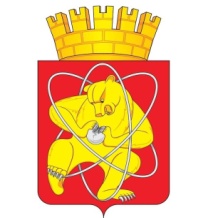 Городской округ«Закрытое административно – территориальное образование  Железногорск Красноярского края»АДМИНИСТРАЦИЯ ЗАТО г. ЖЕЛЕЗНОГОРСКПОСТАНОВЛЕНИЕ03.04.2023                                                                           	  	       		 	       № 613г. ЖелезногорскО внесении изменений в постановление Администрации ЗАТО г. Железногорск от 06.11.2013 № 1758 «Об утверждении муниципальной программы ˮРазвитие транспортной системы, содержание и благоустройство территории ЗАТО Железногорскˮ»Руководствуясь статьей 16 Федерального закона от 06.10.2003 № 131-ФЗ «Об общих принципах организации местного самоуправления в Российской Федерации», статьей 13 Федерального закона от 08.11.2007 № 257-ФЗ «Об автомобильных дорогах и о дорожной деятельности в Российской Федерации и о внесении изменений в отдельные законодательные акты Российской Федерации», статьей 6 Федерального закона от 10.12.1995 
№ 196-ФЗ «О безопасности дорожного движения», Уставом ЗАТО Железногорск, в целях обеспечения удовлетворительного уровня технического состояния дорог местного значения, развития транспортной инфраструктуры и снижения аварийности на дорогах,ПОСТАНОВЛЯЮ:1. Внести следующие изменения в постановление Администрации ЗАТО г. Железногорск от 06.11.2013 № 1758 «Об утверждении муниципальной программы ˮРазвитие транспортной системы, содержание и благоустройство территории ЗАТО Железногорскˮ»:1.1. В приложении к постановлению строку 10 таблицы раздела 1 «Паспорт муниципальной программы ЗАТО Железногорск» изложить в новой редакции:1.2. Приложение «Перечень целевых показателей и показателей результативности муниципальной программы с указанием планируемых к достижению значений в результате реализации муниципальной программы» к паспорту муниципальной программы «Развитие транспортной системы, содержание и благоустройство территории ЗАТО Железногорск» изложить в новой редакции (Приложение №1).1.3. Приложение № 2.1 «Информация о ресурсном обеспечении муниципальной программы за счет средств местного бюджета, в том числе средств, поступивших из бюджетов других уровней бюджетной системы» к муниципальной программе «Развитие транспортной системы, содержание и благоустройство территории ЗАТО Железногорск» изложить в новой редакции (Приложение № 2).1.4. Приложение № 2.2 «Информация об источниках финансирования подпрограмм, отдельных мероприятий муниципальной программы (средства местного бюджета, в том числе средства, поступившие из бюджетов других уровней бюджетной системы)» к муниципальной программе «Развитие транспортной системы, содержание и благоустройство территории ЗАТО Железногорск» изложить в новой редакции (Приложение № 3).1.5. В приложении 4.1 к муниципальной программе «Развитие транспортной системы, содержание и благоустройство территории ЗАТО Железногорск»:- строку 7 таблицы раздела 1 «Паспорт Подпрограммы № 1» изложить в новой редакции:1.6. Приложение № 2 «Перечень мероприятий подпрограммы «Осуществление дорожной деятельности в отношении автомобильных дорог местного значения» муниципальной программы ˮРазвитие транспортной системы, содержание и благоустройство территории ЗАТО Железногорскˮ» изложить в новой редакции (Приложение № 4).1.7. В приложении 4.4 к муниципальной программе «Развитие транспортной системы, содержание и благоустройство территории ЗАТО Железногорск»:- строку 7 таблицы раздела 1 «Паспорт Подпрограммы № 4» изложить в новой редакции:1.8. Приложение № 1 «Перечень и значения показателей результативности подпрограммы «Организация благоустройства территории» муниципальной программы ˮРазвитие транспортной системы, содержание и благоустройство территории ЗАТО Железногорскˮ» изложить в новой редакции (Приложение № 5).1.9. Приложение № 2 «Перечень мероприятий подпрограммы «Организация благоустройства территории» муниципальной программы ˮРазвитие транспортной системы, содержание и благоустройство территории ЗАТО Железногорскˮ» изложить в новой редакции (Приложение № 6).2. Управлению внутреннего контроля Администрации ЗАТО г. Железногорск (В.Г. Винокурова) довести настоящее постановление до сведения населения через газету «Город и горожане».3. Отделу общественных связей Администрации ЗАТО г. Железногорск (И.С. Архипова) разместить настоящее постановление на официальном сайте Администрации ЗАТО г. Железногорск в информационно-телекоммуникационной сети «Интернет».4. Контроль над исполнением настоящего постановления оставляю за собой.5. Настоящее постановление  вступает в силу после его официального опубликования.Глава ЗАТО г. Железногорск				           	         Д.М. ЧернятинИнформация по ресурсному обеспечению муниципальной программы, в том числе в разбивке по источникам финансирования по годам реализации программы     Финансирование программы на 2023 – 2025 годы составит 1 513 482 922,94 рублей, в том числе за счет средств: федерального бюджета — 0,00 рублей,краевого бюджета — 112 288 831,94 рублей,в том числе:      2023 г. — 112 288 831,94 рублей,      2024 г. — 0,00 рублей,      2025 г. — 0,00 рублей;местного бюджета — 1 401 194 091,00 рублей в том числе:      2023 г. — 490 957 334,00 рублей,      2024 г. — 469 255 406,00 рублей,      2025 г. — 440 981 351,00 рублей.Информация по ресурсному обеспечению подпрограммы, в том числе в разбивке по источникам финансирования по годам реализации подпрограммыФинансирование подпрограммы на 2023 – 2025 годы составит 828 091 641,54 рублей, в том числе за счет средств: федерального бюджета — 0,00 рублей,краевого бюджета — 97 288 831,94 рублей,в том числе:      2023 г. — 97 288 831,94 рублей,      2024 г. — 0,00 рублей,      2025 г. — 0,00 рублей.местного бюджета — 730 802 809,60 рублей,в том числе:      2023 г. — 258 822 763,60 рублей,      2024 г. — 235 990 023,00 рублей,      2025 г. — 235 990 023,00 рублей.Информация по ресурсному обеспечению подпрограммы, в том числе в разбивке по источникам финансирования по годам реализации подпрограммыФинансирование подпрограммы на 2023 – 2025 годы составит 270 940 694,00 рублей, в том числе за счет средств: федерального бюджета — 0,00 рублей,краевого бюджета — 15 000 000,00 рублей,в том числе:      2023 г. — 15 000 000,00 рублей,      2024 г. — 0,00 рублей,      2025 г. — 0,00 рублей.местного бюджета — 255 940 694,00 рублей,в том числе:      2023 г. — 94 743 583,00 рублей,      2024 г. — 94 590 583,00 рублей,      2025 г. — 66 606 528,00 рублей.Приложение № 1
к постановлению Администрации ЗАТО г. Железногорск
от 03.04.2023 № 613Приложение № 1
к постановлению Администрации ЗАТО г. Железногорск
от 03.04.2023 № 613Приложение № 1
к постановлению Администрации ЗАТО г. Железногорск
от 03.04.2023 № 613Приложение № 1
к постановлению Администрации ЗАТО г. Железногорск
от 03.04.2023 № 613Приложение
к паспорту муниципальной программы «Развитие транспортной системы, содержание и благоустройство территории ЗАТО Железногорск»Приложение
к паспорту муниципальной программы «Развитие транспортной системы, содержание и благоустройство территории ЗАТО Железногорск»Приложение
к паспорту муниципальной программы «Развитие транспортной системы, содержание и благоустройство территории ЗАТО Железногорск»Приложение
к паспорту муниципальной программы «Развитие транспортной системы, содержание и благоустройство территории ЗАТО Железногорск»Перечень целевых показателей и показателей результативности муниципальной программы с указанием планируемых к достижению значений в результате реализации муниципальной программы Перечень целевых показателей и показателей результативности муниципальной программы с указанием планируемых к достижению значений в результате реализации муниципальной программы Перечень целевых показателей и показателей результативности муниципальной программы с указанием планируемых к достижению значений в результате реализации муниципальной программы Перечень целевых показателей и показателей результативности муниципальной программы с указанием планируемых к достижению значений в результате реализации муниципальной программы Перечень целевых показателей и показателей результативности муниципальной программы с указанием планируемых к достижению значений в результате реализации муниципальной программы Перечень целевых показателей и показателей результативности муниципальной программы с указанием планируемых к достижению значений в результате реализации муниципальной программы Перечень целевых показателей и показателей результативности муниципальной программы с указанием планируемых к достижению значений в результате реализации муниципальной программы Перечень целевых показателей и показателей результативности муниципальной программы с указанием планируемых к достижению значений в результате реализации муниципальной программы Перечень целевых показателей и показателей результативности муниципальной программы с указанием планируемых к достижению значений в результате реализации муниципальной программы Перечень целевых показателей и показателей результативности муниципальной программы с указанием планируемых к достижению значений в результате реализации муниципальной программы №
п/пЦели, задачи, показателиЕдиница измеренияВес показателяИсточник информации2021
год2022
год2023
год2024
год2025
год1.Цель программы: обеспечение дорожной деятельности, осуществление транспортного обслуживания населения и содержание объектов благоустройства на территории ЗАТО ЖелезногорскЦель программы: обеспечение дорожной деятельности, осуществление транспортного обслуживания населения и содержание объектов благоустройства на территории ЗАТО ЖелезногорскЦель программы: обеспечение дорожной деятельности, осуществление транспортного обслуживания населения и содержание объектов благоустройства на территории ЗАТО ЖелезногорскЦель программы: обеспечение дорожной деятельности, осуществление транспортного обслуживания населения и содержание объектов благоустройства на территории ЗАТО ЖелезногорскЦель программы: обеспечение дорожной деятельности, осуществление транспортного обслуживания населения и содержание объектов благоустройства на территории ЗАТО ЖелезногорскЦель программы: обеспечение дорожной деятельности, осуществление транспортного обслуживания населения и содержание объектов благоустройства на территории ЗАТО ЖелезногорскЦель программы: обеспечение дорожной деятельности, осуществление транспортного обслуживания населения и содержание объектов благоустройства на территории ЗАТО ЖелезногорскЦель программы: обеспечение дорожной деятельности, осуществление транспортного обслуживания населения и содержание объектов благоустройства на территории ЗАТО ЖелезногорскЦель программы: обеспечение дорожной деятельности, осуществление транспортного обслуживания населения и содержание объектов благоустройства на территории ЗАТО ЖелезногорскЦелевой показатель 1. Протяженность автомобильных дорог общего пользования местного значения, работы по содержанию которых выполняются в объеме действующих нормативов (допустимый уровень) и их удельный вес в общей протяженности автомобильных дорог, на которых производится комплекс работ по содержанию%ХЗаключенные муниципальные контракта на содержание дорог общего пользования местного значения, муниципальные задания100,0100,0100,0100,0100,0Целевой показатель 1. Протяженность автомобильных дорог общего пользования местного значения, работы по содержанию которых выполняются в объеме действующих нормативов (допустимый уровень) и их удельный вес в общей протяженности автомобильных дорог, на которых производится комплекс работ по содержаниюкмХЗаключенные муниципальные контракта на содержание дорог общего пользования местного значения, муниципальные задания190,10190,10190,10190,10190,10Целевой показатель 2. Доля населения, проживающего в населенных пунктах, обеспеченных регулярным автобусным сообщением с административным центром, в общей численности населения городского округа%ХМониторинг СЭР муниципальных образований Красноярского края100,0100,0100,0100,0100,01.1.Задача 1: Осуществление дорожной деятельности в отношении автомобильных дорог местного значенияЗадача 1: Осуществление дорожной деятельности в отношении автомобильных дорог местного значенияЗадача 1: Осуществление дорожной деятельности в отношении автомобильных дорог местного значенияЗадача 1: Осуществление дорожной деятельности в отношении автомобильных дорог местного значенияЗадача 1: Осуществление дорожной деятельности в отношении автомобильных дорог местного значенияЗадача 1: Осуществление дорожной деятельности в отношении автомобильных дорог местного значенияЗадача 1: Осуществление дорожной деятельности в отношении автомобильных дорог местного значенияЗадача 1: Осуществление дорожной деятельности в отношении автомобильных дорог местного значенияЗадача 1: Осуществление дорожной деятельности в отношении автомобильных дорог местного значения1.1.1.Подпрограмма 1: "Осуществление дорожной деятельности в отношении автомобильных дорог местного значения"Подпрограмма 1: "Осуществление дорожной деятельности в отношении автомобильных дорог местного значения"Подпрограмма 1: "Осуществление дорожной деятельности в отношении автомобильных дорог местного значения"Подпрограмма 1: "Осуществление дорожной деятельности в отношении автомобильных дорог местного значения"Подпрограмма 1: "Осуществление дорожной деятельности в отношении автомобильных дорог местного значения"Подпрограмма 1: "Осуществление дорожной деятельности в отношении автомобильных дорог местного значения"Подпрограмма 1: "Осуществление дорожной деятельности в отношении автомобильных дорог местного значения"Подпрограмма 1: "Осуществление дорожной деятельности в отношении автомобильных дорог местного значения"Подпрограмма 1: "Осуществление дорожной деятельности в отношении автомобильных дорог местного значения"Отношение протяженности отремонтированных дорог к общей протяженности дорог общего пользования местного значения%0,1Форма федеральной статистической отчетности 1-ФД4,714,714,714,714,71Отношение количества автобусных  остановок, оборудованных павильонами ожидания, к общему количеству остановок%0,1Информация Управления городского хозяйства81,682,384,086,087,01.2.Задача 2: Повышение безопасности дорожного движения на дорогах общего пользования местного значенияЗадача 2: Повышение безопасности дорожного движения на дорогах общего пользования местного значенияЗадача 2: Повышение безопасности дорожного движения на дорогах общего пользования местного значенияЗадача 2: Повышение безопасности дорожного движения на дорогах общего пользования местного значенияЗадача 2: Повышение безопасности дорожного движения на дорогах общего пользования местного значенияЗадача 2: Повышение безопасности дорожного движения на дорогах общего пользования местного значенияЗадача 2: Повышение безопасности дорожного движения на дорогах общего пользования местного значенияЗадача 2: Повышение безопасности дорожного движения на дорогах общего пользования местного значенияЗадача 2: Повышение безопасности дорожного движения на дорогах общего пользования местного значения1.2.1.Подпрограмма 2: "Повышение безопасности дорожного движения на дорогах общего пользования местного значения"Подпрограмма 2: "Повышение безопасности дорожного движения на дорогах общего пользования местного значения"Подпрограмма 2: "Повышение безопасности дорожного движения на дорогах общего пользования местного значения"Подпрограмма 2: "Повышение безопасности дорожного движения на дорогах общего пользования местного значения"Подпрограмма 2: "Повышение безопасности дорожного движения на дорогах общего пользования местного значения"Подпрограмма 2: "Повышение безопасности дорожного движения на дорогах общего пользования местного значения"Подпрограмма 2: "Повышение безопасности дорожного движения на дорогах общего пользования местного значения"Подпрограмма 2: "Повышение безопасности дорожного движения на дорогах общего пользования местного значения"Подпрограмма 2: "Повышение безопасности дорожного движения на дорогах общего пользования местного значения"Отношение количества пешеходных переходов вблизи образовательных учреждений, оборудованных светофорами Т.7, к общему количеству пешеходных переходов вблизи образовательных учреждений%0,15Информация Управления городского хозяйства100,0100,0100,0100,0100,0Количество совершенных ДТП с пострадавшими, не болееед.0,15Данные ОГИБДД МУ МВД России по ЗАТО г. Железногорск53858075701.3.Задача 3: Создание условий для предоставления транспортных услуг населению и организация транспортного обслуживания населенияЗадача 3: Создание условий для предоставления транспортных услуг населению и организация транспортного обслуживания населенияЗадача 3: Создание условий для предоставления транспортных услуг населению и организация транспортного обслуживания населенияЗадача 3: Создание условий для предоставления транспортных услуг населению и организация транспортного обслуживания населенияЗадача 3: Создание условий для предоставления транспортных услуг населению и организация транспортного обслуживания населенияЗадача 3: Создание условий для предоставления транспортных услуг населению и организация транспортного обслуживания населенияЗадача 3: Создание условий для предоставления транспортных услуг населению и организация транспортного обслуживания населенияЗадача 3: Создание условий для предоставления транспортных услуг населению и организация транспортного обслуживания населенияЗадача 3: Создание условий для предоставления транспортных услуг населению и организация транспортного обслуживания населения1.3.1.Подпрограмма 3: "Создание условий для предоставления транспортных услуг населению и организация транспортного обслуживания населения"Подпрограмма 3: "Создание условий для предоставления транспортных услуг населению и организация транспортного обслуживания населения"Подпрограмма 3: "Создание условий для предоставления транспортных услуг населению и организация транспортного обслуживания населения"Подпрограмма 3: "Создание условий для предоставления транспортных услуг населению и организация транспортного обслуживания населения"Подпрограмма 3: "Создание условий для предоставления транспортных услуг населению и организация транспортного обслуживания населения"Подпрограмма 3: "Создание условий для предоставления транспортных услуг населению и организация транспортного обслуживания населения"Подпрограмма 3: "Создание условий для предоставления транспортных услуг населению и организация транспортного обслуживания населения"Подпрограмма 3: "Создание условий для предоставления транспортных услуг населению и организация транспортного обслуживания населения"Подпрограмма 3: "Создание условий для предоставления транспортных услуг населению и организация транспортного обслуживания населения"Доля населения, проживающего в населенных пунктах, не имеющих регулярного автобусного сообщения с административным центром, в общей численности населения городского округа%0,1Мониторинг СЭР муниципальных образований Красноярского края00000Отношение программы перевозки к количеству фактически перевезенных пассажировкм/чел0,1Информация Управления городского хозяйства0,6300,6300,6300,6300,6301.4.Задача 4: Организация благоустройства территорииЗадача 4: Организация благоустройства территорииЗадача 4: Организация благоустройства территорииЗадача 4: Организация благоустройства территорииЗадача 4: Организация благоустройства территорииЗадача 4: Организация благоустройства территорииЗадача 4: Организация благоустройства территорииЗадача 4: Организация благоустройства территорииЗадача 4: Организация благоустройства территории1.4.1.Подпрограмма 4: "Организация благоустройства территории"Подпрограмма 4: "Организация благоустройства территории"Подпрограмма 4: "Организация благоустройства территории"Подпрограмма 4: "Организация благоустройства территории"Подпрограмма 4: "Организация благоустройства территории"Подпрограмма 4: "Организация благоустройства территории"Подпрограмма 4: "Организация благоустройства территории"Подпрограмма 4: "Организация благоустройства территории"Подпрограмма 4: "Организация благоустройства территории"Доля сетей уличного освещения, работы по содержанию которых выполняются в объеме действующих нормативов%0,1Информация Управления городского хозяйства100100100100100Доля площади территории города, на которой выполняются работы по содержанию и благоустройству территорий общего пользования, по отношению к общей площади земель поселений ЗАТО Железногорск%0,1Информация Управления городского хозяйства9,379,379,379,379,37Организация туристско-рекреационной зоны на территории Красноярского краяед.0,1Информация Управления городского хозяйства00100И.о. руководителя Управления городского хозяйстваИ.о. руководителя Управления городского хозяйстваИ.о. руководителя Управления городского хозяйстваИ.о. руководителя Управления городского хозяйстваИ.о. руководителя Управления городского хозяйстваТ.В. СинкинаТ.В. СинкинаПриложение № 2Приложение № 2Приложение № 2Приложение № 2Приложение № 2Приложение № 2Приложение № 2Приложение № 2к постановлению Администрациик постановлению Администрациик постановлению Администрациик постановлению Администрациик постановлению Администрациик постановлению Администрациик постановлению Администрациик постановлению АдминистрацииЗАТО г. ЖелезногорскЗАТО г. ЖелезногорскЗАТО г. ЖелезногорскЗАТО г. ЖелезногорскЗАТО г. ЖелезногорскЗАТО г. ЖелезногорскЗАТО г. ЖелезногорскЗАТО г. Железногорскот 03.04.2023 № 613от 03.04.2023 № 613от 03.04.2023 № 613от 03.04.2023 № 613от 03.04.2023 № 613от 03.04.2023 № 613от 03.04.2023 № 613от 03.04.2023 № 613Приложение № 2.1Приложение № 2.1Приложение № 2.1Приложение № 2.1Приложение № 2.1Приложение № 2.1к муниципальной программе "Развитие транспортной системы, содержание и благоустройство территории ЗАТО Железногорск"к муниципальной программе "Развитие транспортной системы, содержание и благоустройство территории ЗАТО Железногорск"к муниципальной программе "Развитие транспортной системы, содержание и благоустройство территории ЗАТО Железногорск"к муниципальной программе "Развитие транспортной системы, содержание и благоустройство территории ЗАТО Железногорск"к муниципальной программе "Развитие транспортной системы, содержание и благоустройство территории ЗАТО Железногорск"к муниципальной программе "Развитие транспортной системы, содержание и благоустройство территории ЗАТО Железногорск"к муниципальной программе "Развитие транспортной системы, содержание и благоустройство территории ЗАТО Железногорск"к муниципальной программе "Развитие транспортной системы, содержание и благоустройство территории ЗАТО Железногорск"Информация о ресурсном обеспечении муниципальной программы за счет средств местного бюджета, в том числе средств, 
поступивших из бюджетов других уровней бюджетной системыИнформация о ресурсном обеспечении муниципальной программы за счет средств местного бюджета, в том числе средств, 
поступивших из бюджетов других уровней бюджетной системыИнформация о ресурсном обеспечении муниципальной программы за счет средств местного бюджета, в том числе средств, 
поступивших из бюджетов других уровней бюджетной системыИнформация о ресурсном обеспечении муниципальной программы за счет средств местного бюджета, в том числе средств, 
поступивших из бюджетов других уровней бюджетной системыИнформация о ресурсном обеспечении муниципальной программы за счет средств местного бюджета, в том числе средств, 
поступивших из бюджетов других уровней бюджетной системыИнформация о ресурсном обеспечении муниципальной программы за счет средств местного бюджета, в том числе средств, 
поступивших из бюджетов других уровней бюджетной системыИнформация о ресурсном обеспечении муниципальной программы за счет средств местного бюджета, в том числе средств, 
поступивших из бюджетов других уровней бюджетной системыИнформация о ресурсном обеспечении муниципальной программы за счет средств местного бюджета, в том числе средств, 
поступивших из бюджетов других уровней бюджетной системыИнформация о ресурсном обеспечении муниципальной программы за счет средств местного бюджета, в том числе средств, 
поступивших из бюджетов других уровней бюджетной системыИнформация о ресурсном обеспечении муниципальной программы за счет средств местного бюджета, в том числе средств, 
поступивших из бюджетов других уровней бюджетной системыИнформация о ресурсном обеспечении муниципальной программы за счет средств местного бюджета, в том числе средств, 
поступивших из бюджетов других уровней бюджетной системыИнформация о ресурсном обеспечении муниципальной программы за счет средств местного бюджета, в том числе средств, 
поступивших из бюджетов других уровней бюджетной системыИнформация о ресурсном обеспечении муниципальной программы за счет средств местного бюджета, в том числе средств, 
поступивших из бюджетов других уровней бюджетной системыИнформация о ресурсном обеспечении муниципальной программы за счет средств местного бюджета, в том числе средств, 
поступивших из бюджетов других уровней бюджетной системыИнформация о ресурсном обеспечении муниципальной программы за счет средств местного бюджета, в том числе средств, 
поступивших из бюджетов других уровней бюджетной системыИнформация о ресурсном обеспечении муниципальной программы за счет средств местного бюджета, в том числе средств, 
поступивших из бюджетов других уровней бюджетной системыИнформация о ресурсном обеспечении муниципальной программы за счет средств местного бюджета, в том числе средств, 
поступивших из бюджетов других уровней бюджетной системыИнформация о ресурсном обеспечении муниципальной программы за счет средств местного бюджета, в том числе средств, 
поступивших из бюджетов других уровней бюджетной системыИнформация о ресурсном обеспечении муниципальной программы за счет средств местного бюджета, в том числе средств, 
поступивших из бюджетов других уровней бюджетной системыИнформация о ресурсном обеспечении муниципальной программы за счет средств местного бюджета, в том числе средств, 
поступивших из бюджетов других уровней бюджетной системыИнформация о ресурсном обеспечении муниципальной программы за счет средств местного бюджета, в том числе средств, 
поступивших из бюджетов других уровней бюджетной системырублейНаименование показателяНаименование показателяНаименование показателяНаименование показателяНаименование показателяКБККБККБККБККБККБККБККБККБК20232024202420252025Итого на периодИтого на периодНаименование показателяНаименование показателяНаименование показателяНаименование показателяНаименование показателяКЦСРКЦСРКЦСРКЦСРКВСРКФСРКФСРКВРКВР20232024202420252025Итого на периодИтого на периодМуниципальная программа "Развитие транспортной системы, содержание и благоустройство территории ЗАТО Железногорск"Муниципальная программа "Развитие транспортной системы, содержание и благоустройство территории ЗАТО Железногорск"Муниципальная программа "Развитие транспортной системы, содержание и благоустройство территории ЗАТО Железногорск"Муниципальная программа "Развитие транспортной системы, содержание и благоустройство территории ЗАТО Железногорск"Муниципальная программа "Развитие транспортной системы, содержание и благоустройство территории ЗАТО Железногорск"1200000000120000000012000000001200000000603 246 165,94469 255 406,00469 255 406,00440 981 351,00440 981 351,001 513 482 922,941 513 482 922,94Резерв средств на исполнение условий соглашений о предоставлении межбюджетных трансфертов из вышестоящего бюджета в рамках муниципальной программы "Развитие транспортной системы, содержание и благоустройство территории ЗАТО Железногорск"Резерв средств на исполнение условий соглашений о предоставлении межбюджетных трансфертов из вышестоящего бюджета в рамках муниципальной программы "Развитие транспортной системы, содержание и благоустройство территории ЗАТО Железногорск"Резерв средств на исполнение условий соглашений о предоставлении межбюджетных трансфертов из вышестоящего бюджета в рамках муниципальной программы "Развитие транспортной системы, содержание и благоустройство территории ЗАТО Железногорск"Резерв средств на исполнение условий соглашений о предоставлении межбюджетных трансфертов из вышестоящего бюджета в рамках муниципальной программы "Развитие транспортной системы, содержание и благоустройство территории ЗАТО Железногорск"Резерв средств на исполнение условий соглашений о предоставлении межбюджетных трансфертов из вышестоящего бюджета в рамках муниципальной программы "Развитие транспортной системы, содержание и благоустройство территории ЗАТО Железногорск"12000000101200000010120000001012000000103 650 505,400,000,000,000,003 650 505,403 650 505,40Финансовое управление Администрации ЗАТО г.ЖелезногорскФинансовое управление Администрации ЗАТО г.ЖелезногорскФинансовое управление Администрации ЗАТО г.ЖелезногорскФинансовое управление Администрации ЗАТО г.ЖелезногорскФинансовое управление Администрации ЗАТО г.Железногорск12000000101200000010120000001012000000108013 650 505,400,000,000,000,003 650 505,403 650 505,40Дорожное хозяйство (дорожные фонды)Дорожное хозяйство (дорожные фонды)Дорожное хозяйство (дорожные фонды)Дорожное хозяйство (дорожные фонды)Дорожное хозяйство (дорожные фонды)1200000010120000001012000000101200000010801040904093 650 505,400,000,000,000,003 650 505,403 650 505,40Иные бюджетные ассигнованияИные бюджетные ассигнованияИные бюджетные ассигнованияИные бюджетные ассигнованияИные бюджетные ассигнования1200000010120000001012000000101200000010801040904098008003 650 505,400,000,000,000,003 650 505,403 650 505,40Резервные средстваРезервные средстваРезервные средстваРезервные средстваРезервные средства1200000010120000001012000000101200000010801040904098708703 650 505,400,000,000,000,003 650 505,403 650 505,40Подпрограмма "Осуществление дорожной деятельности в отношении автомобильных дорог местного значения"Подпрограмма "Осуществление дорожной деятельности в отношении автомобильных дорог местного значения"Подпрограмма "Осуществление дорожной деятельности в отношении автомобильных дорог местного значения"Подпрограмма "Осуществление дорожной деятельности в отношении автомобильных дорог местного значения"Подпрограмма "Осуществление дорожной деятельности в отношении автомобильных дорог местного значения"1210000000121000000012100000001210000000356 111 595,54235 990 023,00235 990 023,00235 990 023,00235 990 023,00828 091 641,54828 091 641,54Капитальный ремонт, ремонт автомобильных дорог общего пользования местного значения за счет средств муниципального дорожного фондаКапитальный ремонт, ремонт автомобильных дорог общего пользования местного значения за счет средств муниципального дорожного фондаКапитальный ремонт, ремонт автомобильных дорог общего пользования местного значения за счет средств муниципального дорожного фондаКапитальный ремонт, ремонт автомобильных дорог общего пользования местного значения за счет средств муниципального дорожного фондаКапитальный ремонт, ремонт автомобильных дорог общего пользования местного значения за счет средств муниципального дорожного фонда121000013012100001301210000130121000013022 636 246,000,000,000,000,0022 636 246,0022 636 246,00Администрация закрытого административно-территориального образования город ЖелезногорскАдминистрация закрытого административно-территориального образования город ЖелезногорскАдминистрация закрытого административно-территориального образования город ЖелезногорскАдминистрация закрытого административно-территориального образования город ЖелезногорскАдминистрация закрытого административно-территориального образования город Железногорск121000013012100001301210000130121000013000922 636 246,000,000,000,000,0022 636 246,0022 636 246,00Дорожное хозяйство (дорожные фонды)Дорожное хозяйство (дорожные фонды)Дорожное хозяйство (дорожные фонды)Дорожное хозяйство (дорожные фонды)Дорожное хозяйство (дорожные фонды)12100001301210000130121000013012100001300090409040922 636 246,000,000,000,000,0022 636 246,0022 636 246,00Закупка товаров, работ и услуг для обеспечения государственных (муниципальных) нуждЗакупка товаров, работ и услуг для обеспечения государственных (муниципальных) нуждЗакупка товаров, работ и услуг для обеспечения государственных (муниципальных) нуждЗакупка товаров, работ и услуг для обеспечения государственных (муниципальных) нуждЗакупка товаров, работ и услуг для обеспечения государственных (муниципальных) нужд12100001301210000130121000013012100001300090409040920020022 636 246,000,000,000,000,0022 636 246,0022 636 246,00Иные закупки товаров, работ и услуг для обеспечения государственных (муниципальных) нуждИные закупки товаров, работ и услуг для обеспечения государственных (муниципальных) нуждИные закупки товаров, работ и услуг для обеспечения государственных (муниципальных) нуждИные закупки товаров, работ и услуг для обеспечения государственных (муниципальных) нуждИные закупки товаров, работ и услуг для обеспечения государственных (муниципальных) нужд12100001301210000130121000013012100001300090409040924024022 636 246,000,000,000,000,0022 636 246,0022 636 246,00Расходы на содержание автомобильных дорог общего пользования местного значения за счет средств муниципального дорожного фондаРасходы на содержание автомобильных дорог общего пользования местного значения за счет средств муниципального дорожного фондаРасходы на содержание автомобильных дорог общего пользования местного значения за счет средств муниципального дорожного фондаРасходы на содержание автомобильных дорог общего пользования местного значения за счет средств муниципального дорожного фондаРасходы на содержание автомобильных дорог общего пользования местного значения за счет средств муниципального дорожного фонда1210000270121000027012100002701210000270235 990 023,00235 990 023,00235 990 023,00235 990 023,00235 990 023,00707 970 069,00707 970 069,00Администрация закрытого административно-территориального образования город ЖелезногорскАдминистрация закрытого административно-территориального образования город ЖелезногорскАдминистрация закрытого административно-территориального образования город ЖелезногорскАдминистрация закрытого административно-территориального образования город ЖелезногорскАдминистрация закрытого административно-территориального образования город Железногорск1210000270121000027012100002701210000270009235 990 023,00235 990 023,00235 990 023,00235 990 023,00235 990 023,00707 970 069,00707 970 069,00Дорожное хозяйство (дорожные фонды)Дорожное хозяйство (дорожные фонды)Дорожное хозяйство (дорожные фонды)Дорожное хозяйство (дорожные фонды)Дорожное хозяйство (дорожные фонды)121000027012100002701210000270121000027000904090409235 990 023,00235 990 023,00235 990 023,00235 990 023,00235 990 023,00707 970 069,00707 970 069,00Предоставление субсидий бюджетным, автономным учреждениям и иным некоммерческим организациямПредоставление субсидий бюджетным, автономным учреждениям и иным некоммерческим организациямПредоставление субсидий бюджетным, автономным учреждениям и иным некоммерческим организациямПредоставление субсидий бюджетным, автономным учреждениям и иным некоммерческим организациямПредоставление субсидий бюджетным, автономным учреждениям и иным некоммерческим организациям121000027012100002701210000270121000027000904090409600600235 990 023,00235 990 023,00235 990 023,00235 990 023,00235 990 023,00707 970 069,00707 970 069,00Субсидии бюджетным учреждениямСубсидии бюджетным учреждениямСубсидии бюджетным учреждениямСубсидии бюджетным учреждениямСубсидии бюджетным учреждениям121000027012100002701210000270121000027000904090409610610235 990 023,00235 990 023,00235 990 023,00235 990 023,00235 990 023,00707 970 069,00707 970 069,00Расходы на осуществление дорожной деятельности в целях решения задач социально-экономического развития территорий за счет средств муниципального дорожного фондаРасходы на осуществление дорожной деятельности в целях решения задач социально-экономического развития территорий за счет средств муниципального дорожного фондаРасходы на осуществление дорожной деятельности в целях решения задач социально-экономического развития территорий за счет средств муниципального дорожного фондаРасходы на осуществление дорожной деятельности в целях решения задач социально-экономического развития территорий за счет средств муниципального дорожного фондаРасходы на осуществление дорожной деятельности в целях решения задач социально-экономического развития территорий за счет средств муниципального дорожного фонда12100S395012100S395012100S395012100S395053 304 900,000,000,000,000,0053 304 900,0053 304 900,00Администрация закрытого административно-территориального образования город ЖелезногорскАдминистрация закрытого административно-территориального образования город ЖелезногорскАдминистрация закрытого административно-территориального образования город ЖелезногорскАдминистрация закрытого административно-территориального образования город ЖелезногорскАдминистрация закрытого административно-территориального образования город Железногорск12100S395012100S395012100S395012100S395000953 304 900,000,000,000,000,0053 304 900,0053 304 900,00Дорожное хозяйство (дорожные фонды)Дорожное хозяйство (дорожные фонды)Дорожное хозяйство (дорожные фонды)Дорожное хозяйство (дорожные фонды)Дорожное хозяйство (дорожные фонды)12100S395012100S395012100S395012100S39500090409040953 304 900,000,000,000,000,0053 304 900,0053 304 900,00Закупка товаров, работ и услуг для обеспечения государственных (муниципальных) нуждЗакупка товаров, работ и услуг для обеспечения государственных (муниципальных) нуждЗакупка товаров, работ и услуг для обеспечения государственных (муниципальных) нуждЗакупка товаров, работ и услуг для обеспечения государственных (муниципальных) нуждЗакупка товаров, работ и услуг для обеспечения государственных (муниципальных) нужд12100S395012100S395012100S395012100S39500090409040920020048 817 450,000,000,000,000,0048 817 450,0048 817 450,00Иные закупки товаров, работ и услуг для обеспечения государственных (муниципальных) нуждИные закупки товаров, работ и услуг для обеспечения государственных (муниципальных) нуждИные закупки товаров, работ и услуг для обеспечения государственных (муниципальных) нуждИные закупки товаров, работ и услуг для обеспечения государственных (муниципальных) нуждИные закупки товаров, работ и услуг для обеспечения государственных (муниципальных) нужд12100S395012100S395012100S395012100S39500090409040924024048 817 450,000,000,000,000,0048 817 450,0048 817 450,00Капитальные вложения в объекты государственной (муниципальной) собственностиКапитальные вложения в объекты государственной (муниципальной) собственностиКапитальные вложения в объекты государственной (муниципальной) собственностиКапитальные вложения в объекты государственной (муниципальной) собственностиКапитальные вложения в объекты государственной (муниципальной) собственности12100S395012100S395012100S395012100S3950009040904094004004 487 450,000,000,000,000,004 487 450,004 487 450,00Бюджетные инвестицииБюджетные инвестицииБюджетные инвестицииБюджетные инвестицииБюджетные инвестиции12100S395012100S395012100S395012100S3950009040904094104104 487 450,000,000,000,000,004 487 450,004 487 450,00Расходы на ремонт автомобильных дорог общего пользования местного значения, являющихся подъездами к садоводческим, огородническим некоммерческим товариществам, за счет средств муниципального дорожного фондаРасходы на ремонт автомобильных дорог общего пользования местного значения, являющихся подъездами к садоводческим, огородническим некоммерческим товариществам, за счет средств муниципального дорожного фондаРасходы на ремонт автомобильных дорог общего пользования местного значения, являющихся подъездами к садоводческим, огородническим некоммерческим товариществам, за счет средств муниципального дорожного фондаРасходы на ремонт автомобильных дорог общего пользования местного значения, являющихся подъездами к садоводческим, огородническим некоммерческим товариществам, за счет средств муниципального дорожного фондаРасходы на ремонт автомобильных дорог общего пользования местного значения, являющихся подъездами к садоводческим, огородническим некоммерческим товариществам, за счет средств муниципального дорожного фонда12100S507012100S507012100S507012100S507013 506 226,540,000,000,000,0013 506 226,5413 506 226,54Администрация закрытого административно-территориального образования город ЖелезногорскАдминистрация закрытого административно-территориального образования город ЖелезногорскАдминистрация закрытого административно-территориального образования город ЖелезногорскАдминистрация закрытого административно-территориального образования город ЖелезногорскАдминистрация закрытого административно-территориального образования город Железногорск12100S507012100S507012100S507012100S507000913 506 226,540,000,000,000,0013 506 226,5413 506 226,54Дорожное хозяйство (дорожные фонды)Дорожное хозяйство (дорожные фонды)Дорожное хозяйство (дорожные фонды)Дорожное хозяйство (дорожные фонды)Дорожное хозяйство (дорожные фонды)12100S507012100S507012100S507012100S50700090409040913 506 226,540,000,000,000,0013 506 226,5413 506 226,54Закупка товаров, работ и услуг для обеспечения государственных (муниципальных) нуждЗакупка товаров, работ и услуг для обеспечения государственных (муниципальных) нуждЗакупка товаров, работ и услуг для обеспечения государственных (муниципальных) нуждЗакупка товаров, работ и услуг для обеспечения государственных (муниципальных) нуждЗакупка товаров, работ и услуг для обеспечения государственных (муниципальных) нужд12100S507012100S507012100S507012100S50700090409040920020013 506 226,540,000,000,000,0013 506 226,5413 506 226,54Иные закупки товаров, работ и услуг для обеспечения государственных (муниципальных) нуждИные закупки товаров, работ и услуг для обеспечения государственных (муниципальных) нуждИные закупки товаров, работ и услуг для обеспечения государственных (муниципальных) нуждИные закупки товаров, работ и услуг для обеспечения государственных (муниципальных) нуждИные закупки товаров, работ и услуг для обеспечения государственных (муниципальных) нужд12100S507012100S507012100S507012100S50700090409040924024013 506 226,540,000,000,000,0013 506 226,5413 506 226,54Расходы на капитальный ремонт и ремонт автомобильных дорог общего пользования местного значения за счет средств муниципального дорожного фондаРасходы на капитальный ремонт и ремонт автомобильных дорог общего пользования местного значения за счет средств муниципального дорожного фондаРасходы на капитальный ремонт и ремонт автомобильных дорог общего пользования местного значения за счет средств муниципального дорожного фондаРасходы на капитальный ремонт и ремонт автомобильных дорог общего пользования местного значения за счет средств муниципального дорожного фондаРасходы на капитальный ремонт и ремонт автомобильных дорог общего пользования местного значения за счет средств муниципального дорожного фонда12100S509012100S509012100S509012100S509030 674 200,000,000,000,000,0030 674 200,0030 674 200,00Администрация закрытого административно-территориального образования город ЖелезногорскАдминистрация закрытого административно-территориального образования город ЖелезногорскАдминистрация закрытого административно-территориального образования город ЖелезногорскАдминистрация закрытого административно-территориального образования город ЖелезногорскАдминистрация закрытого административно-территориального образования город Железногорск12100S509012100S509012100S509012100S509000930 674 200,000,000,000,000,0030 674 200,0030 674 200,00Дорожное хозяйство (дорожные фонды)Дорожное хозяйство (дорожные фонды)Дорожное хозяйство (дорожные фонды)Дорожное хозяйство (дорожные фонды)Дорожное хозяйство (дорожные фонды)12100S509012100S509012100S509012100S50900090409040930 674 200,000,000,000,000,0030 674 200,0030 674 200,00Закупка товаров, работ и услуг для обеспечения государственных (муниципальных) нуждЗакупка товаров, работ и услуг для обеспечения государственных (муниципальных) нуждЗакупка товаров, работ и услуг для обеспечения государственных (муниципальных) нуждЗакупка товаров, работ и услуг для обеспечения государственных (муниципальных) нуждЗакупка товаров, работ и услуг для обеспечения государственных (муниципальных) нужд12100S509012100S509012100S509012100S50900090409040920020030 674 200,000,000,000,000,0030 674 200,0030 674 200,00Иные закупки товаров, работ и услуг для обеспечения государственных (муниципальных) нуждИные закупки товаров, работ и услуг для обеспечения государственных (муниципальных) нуждИные закупки товаров, работ и услуг для обеспечения государственных (муниципальных) нуждИные закупки товаров, работ и услуг для обеспечения государственных (муниципальных) нуждИные закупки товаров, работ и услуг для обеспечения государственных (муниципальных) нужд12100S509012100S509012100S509012100S50900090409040924024030 674 200,000,000,000,000,0030 674 200,0030 674 200,00Подпрограмма "Повышение безопасности дорожного движения на дорогах общего пользования местного значения"Подпрограмма "Повышение безопасности дорожного движения на дорогах общего пользования местного значения"Подпрограмма "Повышение безопасности дорожного движения на дорогах общего пользования местного значения"Подпрограмма "Повышение безопасности дорожного движения на дорогах общего пользования местного значения"Подпрограмма "Повышение безопасности дорожного движения на дорогах общего пользования местного значения"1220000000122000000012200000001220000000770 000,00370 000,00370 000,0080 000,0080 000,001 220 000,001 220 000,00Временное перемещение, хранение, оценка и утилизация брошенных и бесхозяйных транспортных средств на территории ЗАТО ЖелезногорскВременное перемещение, хранение, оценка и утилизация брошенных и бесхозяйных транспортных средств на территории ЗАТО ЖелезногорскВременное перемещение, хранение, оценка и утилизация брошенных и бесхозяйных транспортных средств на территории ЗАТО ЖелезногорскВременное перемещение, хранение, оценка и утилизация брошенных и бесхозяйных транспортных средств на территории ЗАТО ЖелезногорскВременное перемещение, хранение, оценка и утилизация брошенных и бесхозяйных транспортных средств на территории ЗАТО Железногорск1220000010122000001012200000101220000010200 000,00200 000,00200 000,000,000,00400 000,00400 000,00Администрация закрытого административно-территориального образования город ЖелезногорскАдминистрация закрытого административно-территориального образования город ЖелезногорскАдминистрация закрытого административно-территориального образования город ЖелезногорскАдминистрация закрытого административно-территориального образования город ЖелезногорскАдминистрация закрытого административно-территориального образования город Железногорск1220000010122000001012200000101220000010009200 000,00200 000,00200 000,000,000,00400 000,00400 000,00БлагоустройствоБлагоустройствоБлагоустройствоБлагоустройствоБлагоустройство122000001012200000101220000010122000001000905030503200 000,00200 000,00200 000,000,000,00400 000,00400 000,00Закупка товаров, работ и услуг для обеспечения государственных (муниципальных) нуждЗакупка товаров, работ и услуг для обеспечения государственных (муниципальных) нуждЗакупка товаров, работ и услуг для обеспечения государственных (муниципальных) нуждЗакупка товаров, работ и услуг для обеспечения государственных (муниципальных) нуждЗакупка товаров, работ и услуг для обеспечения государственных (муниципальных) нужд122000001012200000101220000010122000001000905030503200200200 000,00200 000,00200 000,000,000,00400 000,00400 000,00Иные закупки товаров, работ и услуг для обеспечения государственных (муниципальных) нуждИные закупки товаров, работ и услуг для обеспечения государственных (муниципальных) нуждИные закупки товаров, работ и услуг для обеспечения государственных (муниципальных) нуждИные закупки товаров, работ и услуг для обеспечения государственных (муниципальных) нуждИные закупки товаров, работ и услуг для обеспечения государственных (муниципальных) нужд122000001012200000101220000010122000001000905030503240240200 000,00200 000,00200 000,000,000,00400 000,00400 000,00Проведение конкурсов по тематике "Безопасность дорожного движения в ЗАТО Железногорск"Проведение конкурсов по тематике "Безопасность дорожного движения в ЗАТО Железногорск"Проведение конкурсов по тематике "Безопасность дорожного движения в ЗАТО Железногорск"Проведение конкурсов по тематике "Безопасность дорожного движения в ЗАТО Железногорск"Проведение конкурсов по тематике "Безопасность дорожного движения в ЗАТО Железногорск"122000002012200000201220000020122000002080 000,0080 000,0080 000,0080 000,0080 000,00240 000,00240 000,00Администрация закрытого административно-территориального образования город ЖелезногорскАдминистрация закрытого административно-территориального образования город ЖелезногорскАдминистрация закрытого административно-территориального образования город ЖелезногорскАдминистрация закрытого административно-территориального образования город ЖелезногорскАдминистрация закрытого административно-территориального образования город Железногорск122000002012200000201220000020122000002000980 000,0080 000,0080 000,0080 000,0080 000,00240 000,00240 000,00Другие общегосударственные вопросыДругие общегосударственные вопросыДругие общегосударственные вопросыДругие общегосударственные вопросыДругие общегосударственные вопросы12200000201220000020122000002012200000200090113011380 000,0080 000,0080 000,0080 000,0080 000,00240 000,00240 000,00Закупка товаров, работ и услуг для обеспечения государственных (муниципальных) нуждЗакупка товаров, работ и услуг для обеспечения государственных (муниципальных) нуждЗакупка товаров, работ и услуг для обеспечения государственных (муниципальных) нуждЗакупка товаров, работ и услуг для обеспечения государственных (муниципальных) нуждЗакупка товаров, работ и услуг для обеспечения государственных (муниципальных) нужд12200000201220000020122000002012200000200090113011320020080 000,0080 000,0080 000,0080 000,0080 000,00240 000,00240 000,00Иные закупки товаров, работ и услуг для обеспечения государственных (муниципальных) нуждИные закупки товаров, работ и услуг для обеспечения государственных (муниципальных) нуждИные закупки товаров, работ и услуг для обеспечения государственных (муниципальных) нуждИные закупки товаров, работ и услуг для обеспечения государственных (муниципальных) нуждИные закупки товаров, работ и услуг для обеспечения государственных (муниципальных) нужд12200000201220000020122000002012200000200090113011324024080 000,0080 000,0080 000,0080 000,0080 000,00240 000,00240 000,00Организация социальной рекламы и печатной продукции по безопасности дорожного движенияОрганизация социальной рекламы и печатной продукции по безопасности дорожного движенияОрганизация социальной рекламы и печатной продукции по безопасности дорожного движенияОрганизация социальной рекламы и печатной продукции по безопасности дорожного движенияОрганизация социальной рекламы и печатной продукции по безопасности дорожного движения122000003012200000301220000030122000003090 000,0090 000,0090 000,000,000,00180 000,00180 000,00Администрация закрытого административно-территориального образования город ЖелезногорскАдминистрация закрытого административно-территориального образования город ЖелезногорскАдминистрация закрытого административно-территориального образования город ЖелезногорскАдминистрация закрытого административно-территориального образования город ЖелезногорскАдминистрация закрытого административно-территориального образования город Железногорск122000003012200000301220000030122000003000990 000,0090 000,0090 000,000,000,00180 000,00180 000,00Другие общегосударственные вопросыДругие общегосударственные вопросыДругие общегосударственные вопросыДругие общегосударственные вопросыДругие общегосударственные вопросы12200000301220000030122000003012200000300090113011390 000,0090 000,0090 000,000,000,00180 000,00180 000,00Закупка товаров, работ и услуг для обеспечения государственных (муниципальных) нуждЗакупка товаров, работ и услуг для обеспечения государственных (муниципальных) нуждЗакупка товаров, работ и услуг для обеспечения государственных (муниципальных) нуждЗакупка товаров, работ и услуг для обеспечения государственных (муниципальных) нуждЗакупка товаров, работ и услуг для обеспечения государственных (муниципальных) нужд12200000301220000030122000003012200000300090113011320020090 000,0090 000,0090 000,000,000,00180 000,00180 000,00Иные закупки товаров, работ и услуг для обеспечения государственных (муниципальных) нуждИные закупки товаров, работ и услуг для обеспечения государственных (муниципальных) нуждИные закупки товаров, работ и услуг для обеспечения государственных (муниципальных) нуждИные закупки товаров, работ и услуг для обеспечения государственных (муниципальных) нуждИные закупки товаров, работ и услуг для обеспечения государственных (муниципальных) нужд12200000301220000030122000003012200000300090113011324024090 000,0090 000,0090 000,000,000,00180 000,00180 000,00Уплата административных штрафов и иных платежейУплата административных штрафов и иных платежейУплата административных штрафов и иных платежейУплата административных штрафов и иных платежейУплата административных штрафов и иных платежей1220000040122000004012200000401220000040400 000,000,000,000,000,00400 000,00400 000,00Администрация закрытого административно-территориального образования город ЖелезногорскАдминистрация закрытого административно-территориального образования город ЖелезногорскАдминистрация закрытого административно-территориального образования город ЖелезногорскАдминистрация закрытого административно-территориального образования город ЖелезногорскАдминистрация закрытого административно-территориального образования город Железногорск1220000040122000004012200000401220000040009400 000,000,000,000,000,00400 000,00400 000,00Другие общегосударственные вопросыДругие общегосударственные вопросыДругие общегосударственные вопросыДругие общегосударственные вопросыДругие общегосударственные вопросы122000004012200000401220000040122000004000901130113400 000,000,000,000,000,00400 000,00400 000,00Иные бюджетные ассигнованияИные бюджетные ассигнованияИные бюджетные ассигнованияИные бюджетные ассигнованияИные бюджетные ассигнования122000004012200000401220000040122000004000901130113800800400 000,000,000,000,000,00400 000,00400 000,00Уплата налогов, сборов и иных платежейУплата налогов, сборов и иных платежейУплата налогов, сборов и иных платежейУплата налогов, сборов и иных платежейУплата налогов, сборов и иных платежей122000004012200000401220000040122000004000901130113850850400 000,000,000,000,000,00400 000,00400 000,00Подпрограмма "Создание условий для предоставления транспортных услуг населению и организация транспортного обслуживания населения"Подпрограмма "Создание условий для предоставления транспортных услуг населению и организация транспортного обслуживания населения"Подпрограмма "Создание условий для предоставления транспортных услуг населению и организация транспортного обслуживания населения"Подпрограмма "Создание условий для предоставления транспортных услуг населению и организация транспортного обслуживания населения"Подпрограмма "Создание условий для предоставления транспортных услуг населению и организация транспортного обслуживания населения"1230000000123000000012300000001230000000132 970 482,00138 304 800,00138 304 800,00138 304 800,00138 304 800,00409 580 082,00409 580 082,00Организация регулярных перевозок пассажирским автомобильным транспортом по муниципальным маршрутамОрганизация регулярных перевозок пассажирским автомобильным транспортом по муниципальным маршрутамОрганизация регулярных перевозок пассажирским автомобильным транспортом по муниципальным маршрутамОрганизация регулярных перевозок пассажирским автомобильным транспортом по муниципальным маршрутамОрганизация регулярных перевозок пассажирским автомобильным транспортом по муниципальным маршрутам1230000040123000004012300000401230000040132 970 482,00138 304 800,00138 304 800,00138 304 800,00138 304 800,00409 580 082,00409 580 082,00Администрация закрытого административно-территориального образования город ЖелезногорскАдминистрация закрытого административно-территориального образования город ЖелезногорскАдминистрация закрытого административно-территориального образования город ЖелезногорскАдминистрация закрытого административно-территориального образования город ЖелезногорскАдминистрация закрытого административно-территориального образования город Железногорск1230000040123000004012300000401230000040009132 970 482,00138 304 800,00138 304 800,00138 304 800,00138 304 800,00409 580 082,00409 580 082,00ТранспортТранспортТранспортТранспортТранспорт123000004012300000401230000040123000004000904080408132 970 482,00138 304 800,00138 304 800,00138 304 800,00138 304 800,00409 580 082,00409 580 082,00Закупка товаров, работ и услуг для обеспечения государственных (муниципальных) нуждЗакупка товаров, работ и услуг для обеспечения государственных (муниципальных) нуждЗакупка товаров, работ и услуг для обеспечения государственных (муниципальных) нуждЗакупка товаров, работ и услуг для обеспечения государственных (муниципальных) нуждЗакупка товаров, работ и услуг для обеспечения государственных (муниципальных) нужд123000004012300000401230000040123000004000904080408200200132 970 482,00138 304 800,00138 304 800,00138 304 800,00138 304 800,00409 580 082,00409 580 082,00Иные закупки товаров, работ и услуг для обеспечения государственных (муниципальных) нуждИные закупки товаров, работ и услуг для обеспечения государственных (муниципальных) нуждИные закупки товаров, работ и услуг для обеспечения государственных (муниципальных) нуждИные закупки товаров, работ и услуг для обеспечения государственных (муниципальных) нуждИные закупки товаров, работ и услуг для обеспечения государственных (муниципальных) нужд123000004012300000401230000040123000004000904080408240240132 970 482,00138 304 800,00138 304 800,00138 304 800,00138 304 800,00409 580 082,00409 580 082,00Подпрограмма "Организация благоустройства территории"Подпрограмма "Организация благоустройства территории"Подпрограмма "Организация благоустройства территории"Подпрограмма "Организация благоустройства территории"Подпрограмма "Организация благоустройства территории"1240000000124000000012400000001240000000109 743 583,0094 590 583,0094 590 583,0066 606 528,0066 606 528,00270 940 694,00270 940 694,00Содержание сетей уличного освещенияСодержание сетей уличного освещенияСодержание сетей уличного освещенияСодержание сетей уличного освещенияСодержание сетей уличного освещения124000001012400000101240000010124000001054 653 175,0055 253 175,0055 253 175,0027 269 120,0027 269 120,00137 175 470,00137 175 470,00Администрация закрытого административно-территориального образования город ЖелезногорскАдминистрация закрытого административно-территориального образования город ЖелезногорскАдминистрация закрытого административно-территориального образования город ЖелезногорскАдминистрация закрытого административно-территориального образования город ЖелезногорскАдминистрация закрытого административно-территориального образования город Железногорск124000001012400000101240000010124000001000954 653 175,0055 253 175,0055 253 175,0027 269 120,0027 269 120,00137 175 470,00137 175 470,00БлагоустройствоБлагоустройствоБлагоустройствоБлагоустройствоБлагоустройство12400000101240000010124000001012400000100090503050354 573 175,0055 253 175,0055 253 175,0027 269 120,0027 269 120,00137 095 470,00137 095 470,00Расходы на выплаты персоналу в целях обеспечения выполнения функций государственными (муниципальными) органами, казенными учреждениями, органами управления государственными внебюджетными фондамиРасходы на выплаты персоналу в целях обеспечения выполнения функций государственными (муниципальными) органами, казенными учреждениями, органами управления государственными внебюджетными фондамиРасходы на выплаты персоналу в целях обеспечения выполнения функций государственными (муниципальными) органами, казенными учреждениями, органами управления государственными внебюджетными фондамиРасходы на выплаты персоналу в целях обеспечения выполнения функций государственными (муниципальными) органами, казенными учреждениями, органами управления государственными внебюджетными фондамиРасходы на выплаты персоналу в целях обеспечения выполнения функций государственными (муниципальными) органами, казенными учреждениями, органами управления государственными внебюджетными фондами12400000101240000010124000001012400000100090503050310010016 125 348,910,000,000,000,0016 125 348,9116 125 348,91Расходы на выплаты персоналу казенных учрежденийРасходы на выплаты персоналу казенных учрежденийРасходы на выплаты персоналу казенных учрежденийРасходы на выплаты персоналу казенных учрежденийРасходы на выплаты персоналу казенных учреждений12400000101240000010124000001012400000100090503050311011016 125 348,910,000,000,000,0016 125 348,9116 125 348,91Закупка товаров, работ и услуг для обеспечения государственных (муниципальных) нуждЗакупка товаров, работ и услуг для обеспечения государственных (муниципальных) нуждЗакупка товаров, работ и услуг для обеспечения государственных (муниципальных) нуждЗакупка товаров, работ и услуг для обеспечения государственных (муниципальных) нуждЗакупка товаров, работ и услуг для обеспечения государственных (муниципальных) нужд12400000101240000010124000001012400000100090503050320020033 029 618,5027 269 120,0027 269 120,0027 269 120,0027 269 120,0087 567 858,5087 567 858,50Иные закупки товаров, работ и услуг для обеспечения государственных (муниципальных) нуждИные закупки товаров, работ и услуг для обеспечения государственных (муниципальных) нуждИные закупки товаров, работ и услуг для обеспечения государственных (муниципальных) нуждИные закупки товаров, работ и услуг для обеспечения государственных (муниципальных) нуждИные закупки товаров, работ и услуг для обеспечения государственных (муниципальных) нужд12400000101240000010124000001012400000100090503050324024033 029 618,5027 269 120,0027 269 120,0027 269 120,0027 269 120,0087 567 858,5087 567 858,50Иные бюджетные ассигнованияИные бюджетные ассигнованияИные бюджетные ассигнованияИные бюджетные ассигнованияИные бюджетные ассигнования1240000010124000001012400000101240000010009050305038008005 418 207,5927 984 055,0027 984 055,000,000,0033 402 262,5933 402 262,59Субсидии юридическим лицам (кроме некоммерческих организаций), индивидуальным предпринимателям, физическим лицам - производителям товаров, работ, услугСубсидии юридическим лицам (кроме некоммерческих организаций), индивидуальным предпринимателям, физическим лицам - производителям товаров, работ, услугСубсидии юридическим лицам (кроме некоммерческих организаций), индивидуальным предпринимателям, физическим лицам - производителям товаров, работ, услугСубсидии юридическим лицам (кроме некоммерческих организаций), индивидуальным предпринимателям, физическим лицам - производителям товаров, работ, услугСубсидии юридическим лицам (кроме некоммерческих организаций), индивидуальным предпринимателям, физическим лицам - производителям товаров, работ, услуг1240000010124000001012400000101240000010009050305038108105 400 000,0027 984 055,0027 984 055,000,000,0033 384 055,0033 384 055,00Исполнение судебных актовИсполнение судебных актовИсполнение судебных актовИсполнение судебных актовИсполнение судебных актов12400000101240000010124000001012400000100090503050383083010 557,590,000,000,000,0010 557,5910 557,59Уплата налогов, сборов и иных платежейУплата налогов, сборов и иных платежейУплата налогов, сборов и иных платежейУплата налогов, сборов и иных платежейУплата налогов, сборов и иных платежей1240000010124000001012400000101240000010009050305038508507 650,000,000,000,000,007 650,007 650,00Профессиональная подготовка, переподготовка и повышение квалификацииПрофессиональная подготовка, переподготовка и повышение квалификацииПрофессиональная подготовка, переподготовка и повышение квалификацииПрофессиональная подготовка, переподготовка и повышение квалификацииПрофессиональная подготовка, переподготовка и повышение квалификации12400000101240000010124000001012400000100090705070580 000,000,000,000,000,0080 000,0080 000,00Закупка товаров, работ и услуг для обеспечения государственных (муниципальных) нуждЗакупка товаров, работ и услуг для обеспечения государственных (муниципальных) нуждЗакупка товаров, работ и услуг для обеспечения государственных (муниципальных) нуждЗакупка товаров, работ и услуг для обеспечения государственных (муниципальных) нуждЗакупка товаров, работ и услуг для обеспечения государственных (муниципальных) нужд12400000101240000010124000001012400000100090705070520020080 000,000,000,000,000,0080 000,0080 000,00Иные закупки товаров, работ и услуг для обеспечения государственных (муниципальных) нуждИные закупки товаров, работ и услуг для обеспечения государственных (муниципальных) нуждИные закупки товаров, работ и услуг для обеспечения государственных (муниципальных) нуждИные закупки товаров, работ и услуг для обеспечения государственных (муниципальных) нуждИные закупки товаров, работ и услуг для обеспечения государственных (муниципальных) нужд12400000101240000010124000001012400000100090705070524024080 000,000,000,000,000,0080 000,0080 000,00Содержание прочих объектов благоустройстваСодержание прочих объектов благоустройстваСодержание прочих объектов благоустройстваСодержание прочих объектов благоустройстваСодержание прочих объектов благоустройства1240000020124000002012400000201240000020732 792,00732 792,00732 792,00732 792,00732 792,002 198 376,002 198 376,00Администрация закрытого административно-территориального образования город ЖелезногорскАдминистрация закрытого административно-территориального образования город ЖелезногорскАдминистрация закрытого административно-территориального образования город ЖелезногорскАдминистрация закрытого административно-территориального образования город ЖелезногорскАдминистрация закрытого административно-территориального образования город Железногорск1240000020124000002012400000201240000020009732 792,00732 792,00732 792,00732 792,00732 792,002 198 376,002 198 376,00БлагоустройствоБлагоустройствоБлагоустройствоБлагоустройствоБлагоустройство124000002012400000201240000020124000002000905030503732 792,00732 792,00732 792,00732 792,00732 792,002 198 376,002 198 376,00Закупка товаров, работ и услуг для обеспечения государственных (муниципальных) нуждЗакупка товаров, работ и услуг для обеспечения государственных (муниципальных) нуждЗакупка товаров, работ и услуг для обеспечения государственных (муниципальных) нуждЗакупка товаров, работ и услуг для обеспечения государственных (муниципальных) нуждЗакупка товаров, работ и услуг для обеспечения государственных (муниципальных) нужд124000002012400000201240000020124000002000905030503200200732 792,00732 792,00732 792,00732 792,00732 792,002 198 376,002 198 376,00Иные закупки товаров, работ и услуг для обеспечения государственных (муниципальных) нуждИные закупки товаров, работ и услуг для обеспечения государственных (муниципальных) нуждИные закупки товаров, работ и услуг для обеспечения государственных (муниципальных) нуждИные закупки товаров, работ и услуг для обеспечения государственных (муниципальных) нуждИные закупки товаров, работ и услуг для обеспечения государственных (муниципальных) нужд124000002012400000201240000020124000002000905030503240240732 792,00732 792,00732 792,00732 792,00732 792,002 198 376,002 198 376,00Демонтаж, хранение или в необходимых случаях уничтожение рекламных конструкций, установленных и (или) эксплуатируемых без разрешений, срок действия которых не истекДемонтаж, хранение или в необходимых случаях уничтожение рекламных конструкций, установленных и (или) эксплуатируемых без разрешений, срок действия которых не истекДемонтаж, хранение или в необходимых случаях уничтожение рекламных конструкций, установленных и (или) эксплуатируемых без разрешений, срок действия которых не истекДемонтаж, хранение или в необходимых случаях уничтожение рекламных конструкций, установленных и (или) эксплуатируемых без разрешений, срок действия которых не истекДемонтаж, хранение или в необходимых случаях уничтожение рекламных конструкций, установленных и (или) эксплуатируемых без разрешений, срок действия которых не истек1240000060124000006012400000601240000060100 000,00100 000,00100 000,00100 000,00100 000,00300 000,00300 000,00Администрация закрытого административно-территориального образования город ЖелезногорскАдминистрация закрытого административно-территориального образования город ЖелезногорскАдминистрация закрытого административно-территориального образования город ЖелезногорскАдминистрация закрытого административно-территориального образования город ЖелезногорскАдминистрация закрытого административно-территориального образования город Железногорск1240000060124000006012400000601240000060009100 000,00100 000,00100 000,00100 000,00100 000,00300 000,00300 000,00БлагоустройствоБлагоустройствоБлагоустройствоБлагоустройствоБлагоустройство124000006012400000601240000060124000006000905030503100 000,00100 000,00100 000,00100 000,00100 000,00300 000,00300 000,00Закупка товаров, работ и услуг для обеспечения государственных (муниципальных) нуждЗакупка товаров, работ и услуг для обеспечения государственных (муниципальных) нуждЗакупка товаров, работ и услуг для обеспечения государственных (муниципальных) нуждЗакупка товаров, работ и услуг для обеспечения государственных (муниципальных) нуждЗакупка товаров, работ и услуг для обеспечения государственных (муниципальных) нужд124000006012400000601240000060124000006000905030503200200100 000,00100 000,00100 000,00100 000,00100 000,00300 000,00300 000,00Иные закупки товаров, работ и услуг для обеспечения государственных (муниципальных) нуждИные закупки товаров, работ и услуг для обеспечения государственных (муниципальных) нуждИные закупки товаров, работ и услуг для обеспечения государственных (муниципальных) нуждИные закупки товаров, работ и услуг для обеспечения государственных (муниципальных) нуждИные закупки товаров, работ и услуг для обеспечения государственных (муниципальных) нужд124000006012400000601240000060124000006000905030503240240100 000,00100 000,00100 000,00100 000,00100 000,00300 000,00300 000,00Содержание территорий общего пользованияСодержание территорий общего пользованияСодержание территорий общего пользованияСодержание территорий общего пользованияСодержание территорий общего пользования124000007012400000701240000070124000007038 504 616,0038 504 616,0038 504 616,0038 504 616,0038 504 616,00115 513 848,00115 513 848,00Администрация закрытого административно-территориального образования город ЖелезногорскАдминистрация закрытого административно-территориального образования город ЖелезногорскАдминистрация закрытого административно-территориального образования город ЖелезногорскАдминистрация закрытого административно-территориального образования город ЖелезногорскАдминистрация закрытого административно-территориального образования город Железногорск124000007012400000701240000070124000007000938 504 616,0038 504 616,0038 504 616,0038 504 616,0038 504 616,00115 513 848,00115 513 848,00БлагоустройствоБлагоустройствоБлагоустройствоБлагоустройствоБлагоустройство12400000701240000070124000007012400000700090503050338 504 616,0038 504 616,0038 504 616,0038 504 616,0038 504 616,00115 513 848,00115 513 848,00Предоставление субсидий бюджетным, автономным учреждениям и иным некоммерческим организациямПредоставление субсидий бюджетным, автономным учреждениям и иным некоммерческим организациямПредоставление субсидий бюджетным, автономным учреждениям и иным некоммерческим организациямПредоставление субсидий бюджетным, автономным учреждениям и иным некоммерческим организациямПредоставление субсидий бюджетным, автономным учреждениям и иным некоммерческим организациям12400000701240000070124000007012400000700090503050360060038 504 616,0038 504 616,0038 504 616,0038 504 616,0038 504 616,00115 513 848,00115 513 848,00Субсидии бюджетным учреждениямСубсидии бюджетным учреждениямСубсидии бюджетным учреждениямСубсидии бюджетным учреждениямСубсидии бюджетным учреждениям12400000701240000070124000007012400000700090503050361061038 504 616,0038 504 616,0038 504 616,0038 504 616,0038 504 616,00115 513 848,00115 513 848,00Разработка проекта благоустройства туристско-рекреационной зоны эко-парка "Олень-гора"Разработка проекта благоустройства туристско-рекреационной зоны эко-парка "Олень-гора"Разработка проекта благоустройства туристско-рекреационной зоны эко-парка "Олень-гора"Разработка проекта благоустройства туристско-рекреационной зоны эко-парка "Олень-гора"Разработка проекта благоустройства туристско-рекреационной зоны эко-парка "Олень-гора"1240000140124000014012400001401240000140600 000,000,000,000,000,00600 000,00600 000,00Администрация закрытого административно-территориального образования город ЖелезногорскАдминистрация закрытого административно-территориального образования город ЖелезногорскАдминистрация закрытого административно-территориального образования город ЖелезногорскАдминистрация закрытого административно-территориального образования город ЖелезногорскАдминистрация закрытого административно-территориального образования город Железногорск1240000140124000014012400001401240000140009600 000,000,000,000,000,00600 000,00600 000,00БлагоустройствоБлагоустройствоБлагоустройствоБлагоустройствоБлагоустройство124000014012400001401240000140124000014000905030503600 000,000,000,000,000,00600 000,00600 000,00Закупка товаров, работ и услуг для обеспечения государственных (муниципальных) нуждЗакупка товаров, работ и услуг для обеспечения государственных (муниципальных) нуждЗакупка товаров, работ и услуг для обеспечения государственных (муниципальных) нуждЗакупка товаров, работ и услуг для обеспечения государственных (муниципальных) нуждЗакупка товаров, работ и услуг для обеспечения государственных (муниципальных) нужд124000014012400001401240000140124000014000905030503200200600 000,000,000,000,000,00600 000,00600 000,00Иные закупки товаров, работ и услуг для обеспечения государственных (муниципальных) нуждИные закупки товаров, работ и услуг для обеспечения государственных (муниципальных) нуждИные закупки товаров, работ и услуг для обеспечения государственных (муниципальных) нуждИные закупки товаров, работ и услуг для обеспечения государственных (муниципальных) нуждИные закупки товаров, работ и услуг для обеспечения государственных (муниципальных) нужд124000014012400001401240000140124000014000905030503240240600 000,000,000,000,000,00600 000,00600 000,00Организация туристско-рекреационной зоны эко-парка "Олень-гора"Организация туристско-рекреационной зоны эко-парка "Олень-гора"Организация туристско-рекреационной зоны эко-парка "Олень-гора"Организация туристско-рекреационной зоны эко-парка "Олень-гора"Организация туристско-рекреационной зоны эко-парка "Олень-гора"12400S480012400S480012400S480012400S480015 153 000,000,000,000,000,0015 153 000,0015 153 000,00Администрация закрытого административно-территориального образования город ЖелезногорскАдминистрация закрытого административно-территориального образования город ЖелезногорскАдминистрация закрытого административно-территориального образования город ЖелезногорскАдминистрация закрытого административно-территориального образования город ЖелезногорскАдминистрация закрытого административно-территориального образования город Железногорск12400S480012400S480012400S480012400S480000915 153 000,000,000,000,000,0015 153 000,0015 153 000,00БлагоустройствоБлагоустройствоБлагоустройствоБлагоустройствоБлагоустройство12400S480012400S480012400S480012400S48000090503050315 153 000,000,000,000,000,0015 153 000,0015 153 000,00Закупка товаров, работ и услуг для обеспечения государственных (муниципальных) нуждЗакупка товаров, работ и услуг для обеспечения государственных (муниципальных) нуждЗакупка товаров, работ и услуг для обеспечения государственных (муниципальных) нуждЗакупка товаров, работ и услуг для обеспечения государственных (муниципальных) нуждЗакупка товаров, работ и услуг для обеспечения государственных (муниципальных) нужд12400S480012400S480012400S480012400S48000090503050320020015 153 000,000,000,000,000,0015 153 000,0015 153 000,00Иные закупки товаров, работ и услуг для обеспечения государственных (муниципальных) нуждИные закупки товаров, работ и услуг для обеспечения государственных (муниципальных) нуждИные закупки товаров, работ и услуг для обеспечения государственных (муниципальных) нуждИные закупки товаров, работ и услуг для обеспечения государственных (муниципальных) нуждИные закупки товаров, работ и услуг для обеспечения государственных (муниципальных) нужд12400S480012400S480012400S480012400S48000090503050324024015 153 000,000,000,000,000,0015 153 000,0015 153 000,00И.о. руководителя Управления городского хозяйстваИ.о. руководителя Управления городского хозяйстваИ.о. руководителя Управления городского хозяйстваИ.о. руководителя Управления городского хозяйстваИ.о. руководителя Управления городского хозяйстваИ.о. руководителя Управления городского хозяйстваИ.о. руководителя Управления городского хозяйстваИ.о. руководителя Управления городского хозяйстваИ.о. руководителя Управления городского хозяйстваТ.В. СинкинаТ.В. СинкинаТ.В. СинкинаТ.В. СинкинаПриложение № 3к постановлению Администрации ЗАТО г. Железногорск
от 03.04.2023 № 613Приложение № 3к постановлению Администрации ЗАТО г. Железногорск
от 03.04.2023 № 613Приложение № 3к постановлению Администрации ЗАТО г. Железногорск
от 03.04.2023 № 613Приложение № 2.2к муниципальной программе "Развитие транспортной системы, содержание и благоустройство территории ЗАТО Железногорск"Приложение № 2.2к муниципальной программе "Развитие транспортной системы, содержание и благоустройство территории ЗАТО Железногорск"Приложение № 2.2к муниципальной программе "Развитие транспортной системы, содержание и благоустройство территории ЗАТО Железногорск"Информация об источниках финансирования подпрограмм, отдельных мероприятий муниципальной программы (средства местного бюджета, в том числе средства, поступившие из бюджетов других уровней бюджетной системы)Информация об источниках финансирования подпрограмм, отдельных мероприятий муниципальной программы (средства местного бюджета, в том числе средства, поступившие из бюджетов других уровней бюджетной системы)Информация об источниках финансирования подпрограмм, отдельных мероприятий муниципальной программы (средства местного бюджета, в том числе средства, поступившие из бюджетов других уровней бюджетной системы)Информация об источниках финансирования подпрограмм, отдельных мероприятий муниципальной программы (средства местного бюджета, в том числе средства, поступившие из бюджетов других уровней бюджетной системы)Информация об источниках финансирования подпрограмм, отдельных мероприятий муниципальной программы (средства местного бюджета, в том числе средства, поступившие из бюджетов других уровней бюджетной системы)Информация об источниках финансирования подпрограмм, отдельных мероприятий муниципальной программы (средства местного бюджета, в том числе средства, поступившие из бюджетов других уровней бюджетной системы)Информация об источниках финансирования подпрограмм, отдельных мероприятий муниципальной программы (средства местного бюджета, в том числе средства, поступившие из бюджетов других уровней бюджетной системы)СтатусНаименование муниципальной программы, подпрограммы муниципальной программыУровень бюджетной системы / источники финансированияОценка расходов (руб.), годыОценка расходов (руб.), годыОценка расходов (руб.), годыОценка расходов (руб.), годыСтатусНаименование муниципальной программы, подпрограммы муниципальной программыУровень бюджетной системы / источники финансированияОценка расходов (руб.), годыОценка расходов (руб.), годыОценка расходов (руб.), годыОценка расходов (руб.), годыСтатусНаименование муниципальной программы, подпрограммы муниципальной программыУровень бюджетной системы / источники финансированияОценка расходов (руб.), годыОценка расходов (руб.), годыОценка расходов (руб.), годыОценка расходов (руб.), годыСтатусНаименование муниципальной программы, подпрограммы муниципальной программыУровень бюджетной системы / источники финансирования2023
год2024
год2025
годИтого на периодМуниципальная
программаРазвитие транспортной системы, содержание и благоустройство территории ЗАТО Железногорсквсего603 246 165,94469 255 406,00440 981 351,001 513 482 922,94Муниципальная
программаРазвитие транспортной системы, содержание и благоустройство территории ЗАТО Железногорск      в том числе:Муниципальная
программаРазвитие транспортной системы, содержание и благоустройство территории ЗАТО Железногорск      федеральный бюджет0,000,000,000,00Муниципальная
программаРазвитие транспортной системы, содержание и благоустройство территории ЗАТО Железногорск      краевой бюджет112 288 831,940,000,00112 288 831,94Муниципальная
программаРазвитие транспортной системы, содержание и благоустройство территории ЗАТО Железногорск      местный бюджет490 957 334,00469 255 406,00440 981 351,001 401 194 091,00Подпрограмма 1Осуществление дорожной деятельности в отношении автомобильных дорог местного значениявсего356 111 595,54235 990 023,00235 990 023,00828 091 641,54Подпрограмма 1Осуществление дорожной деятельности в отношении автомобильных дорог местного значения      в том числе:Подпрограмма 1Осуществление дорожной деятельности в отношении автомобильных дорог местного значения      федеральный бюджет0,000,000,000,00Подпрограмма 1Осуществление дорожной деятельности в отношении автомобильных дорог местного значения      краевой бюджет97 288 831,940,000,0097 288 831,94Подпрограмма 1Осуществление дорожной деятельности в отношении автомобильных дорог местного значения      местный бюджет258 822 763,60235 990 023,00235 990 023,00730 802 809,60Подпрограмма 2Повышение безопасности дорожного движения на дорогах общего пользования местного значениявсего770 000,00370 000,0080 000,001 220 000,00Подпрограмма 2Повышение безопасности дорожного движения на дорогах общего пользования местного значения      в том числе:Подпрограмма 2Повышение безопасности дорожного движения на дорогах общего пользования местного значения      федеральный бюджет0,000,000,000,00Подпрограмма 2Повышение безопасности дорожного движения на дорогах общего пользования местного значения      краевой бюджет0,000,000,000,00Подпрограмма 2Повышение безопасности дорожного движения на дорогах общего пользования местного значения      местный бюджет770 000,00370 000,0080 000,001 220 000,00Подпрограмма 3Создание условий для предоставления транспортных услуг населению и организация транспортного обслуживания населениявсего132 970 482,00138 304 800,00138 304 800,00409 580 082,00Подпрограмма 3Создание условий для предоставления транспортных услуг населению и организация транспортного обслуживания населения      в том числе:Подпрограмма 3Создание условий для предоставления транспортных услуг населению и организация транспортного обслуживания населения      федеральный бюджет0,000,000,000,00Подпрограмма 3Создание условий для предоставления транспортных услуг населению и организация транспортного обслуживания населения      краевой бюджет0,000,000,000,00Подпрограмма 3Создание условий для предоставления транспортных услуг населению и организация транспортного обслуживания населения      местный бюджет132 970 482,00138 304 800,00138 304 800,00409 580 082,00Подпрограмма 4Организация благоустройства территориивсего109 743 583,0094 590 583,0066 606 528,00270 940 694,00Подпрограмма 4Организация благоустройства территории      в том числе:Подпрограмма 4Организация благоустройства территории      федеральный бюджет0,000,000,000,00Подпрограмма 4Организация благоустройства территории      краевой бюджет15 000 000,000,000,0015 000 000,00Подпрограмма 4Организация благоустройства территории      местный бюджет94 743 583,0094 590 583,0066 606 528,00255 940 694,00Отдельное мероприятие 1 программы Резерв средств на исполнение условий соглашений о предоставлении межбюджетных трансфертов из вышестоящего бюджета в рамках муниципальной программы "Развитие транспортной системы, содержание и благоустройство территории ЗАТО Железногорск"всего3 650 505,400,000,003 650 505,40Отдельное мероприятие 1 программы Резерв средств на исполнение условий соглашений о предоставлении межбюджетных трансфертов из вышестоящего бюджета в рамках муниципальной программы "Развитие транспортной системы, содержание и благоустройство территории ЗАТО Железногорск"      в том числе:Отдельное мероприятие 1 программы Резерв средств на исполнение условий соглашений о предоставлении межбюджетных трансфертов из вышестоящего бюджета в рамках муниципальной программы "Развитие транспортной системы, содержание и благоустройство территории ЗАТО Железногорск"      федеральный бюджет0,000,000,000,00Отдельное мероприятие 1 программы Резерв средств на исполнение условий соглашений о предоставлении межбюджетных трансфертов из вышестоящего бюджета в рамках муниципальной программы "Развитие транспортной системы, содержание и благоустройство территории ЗАТО Железногорск"      краевой бюджет0,000,000,000,00Отдельное мероприятие 1 программы Резерв средств на исполнение условий соглашений о предоставлении межбюджетных трансфертов из вышестоящего бюджета в рамках муниципальной программы "Развитие транспортной системы, содержание и благоустройство территории ЗАТО Железногорск"      местный бюджет3 650 505,400,000,003 650 505,40И.о. руководителя Управления городского хозяйстваИ.о. руководителя Управления городского хозяйстваТ.В. СинкинаТ.В. СинкинаПриложение № 4
к постановлению Администрации ЗАТО г. Железногорск
от 03.04.2023 № 613Приложение № 4
к постановлению Администрации ЗАТО г. Железногорск
от 03.04.2023 № 613Приложение № 2
к подпрограмме «Осуществление дорожной деятельности в отношении автомобильных дорог местного значения»Приложение № 2
к подпрограмме «Осуществление дорожной деятельности в отношении автомобильных дорог местного значения»Перечень мероприятий подпрограммы «Осуществление дорожной деятельности в отношении автомобильных дорог местного значения»
муниципальной программы «Развитие транспортной системы, содержание и благоустройство территории ЗАТО Железногорск»Перечень мероприятий подпрограммы «Осуществление дорожной деятельности в отношении автомобильных дорог местного значения»
муниципальной программы «Развитие транспортной системы, содержание и благоустройство территории ЗАТО Железногорск»Перечень мероприятий подпрограммы «Осуществление дорожной деятельности в отношении автомобильных дорог местного значения»
муниципальной программы «Развитие транспортной системы, содержание и благоустройство территории ЗАТО Железногорск»Перечень мероприятий подпрограммы «Осуществление дорожной деятельности в отношении автомобильных дорог местного значения»
муниципальной программы «Развитие транспортной системы, содержание и благоустройство территории ЗАТО Железногорск»Перечень мероприятий подпрограммы «Осуществление дорожной деятельности в отношении автомобильных дорог местного значения»
муниципальной программы «Развитие транспортной системы, содержание и благоустройство территории ЗАТО Железногорск»Перечень мероприятий подпрограммы «Осуществление дорожной деятельности в отношении автомобильных дорог местного значения»
муниципальной программы «Развитие транспортной системы, содержание и благоустройство территории ЗАТО Железногорск»Перечень мероприятий подпрограммы «Осуществление дорожной деятельности в отношении автомобильных дорог местного значения»
муниципальной программы «Развитие транспортной системы, содержание и благоустройство территории ЗАТО Железногорск»Перечень мероприятий подпрограммы «Осуществление дорожной деятельности в отношении автомобильных дорог местного значения»
муниципальной программы «Развитие транспортной системы, содержание и благоустройство территории ЗАТО Железногорск»Перечень мероприятий подпрограммы «Осуществление дорожной деятельности в отношении автомобильных дорог местного значения»
муниципальной программы «Развитие транспортной системы, содержание и благоустройство территории ЗАТО Железногорск»Перечень мероприятий подпрограммы «Осуществление дорожной деятельности в отношении автомобильных дорог местного значения»
муниципальной программы «Развитие транспортной системы, содержание и благоустройство территории ЗАТО Железногорск»Перечень мероприятий подпрограммы «Осуществление дорожной деятельности в отношении автомобильных дорог местного значения»
муниципальной программы «Развитие транспортной системы, содержание и благоустройство территории ЗАТО Железногорск»Цели, задачи, мероприятия подпрограммыНаименование главного распорядителя бюджетных средствКБККБККБККБКРасходы, рублейРасходы, рублейРасходы, рублейРасходы, рублейОжидаемый результат от реализации подпрограммного мероприятия (в натуральном выражении)Цели, задачи, мероприятия подпрограммыНаименование главного распорядителя бюджетных средствКБККБККБККБКРасходы, рублейРасходы, рублейРасходы, рублейРасходы, рублейОжидаемый результат от реализации подпрограммного мероприятия (в натуральном выражении)Цели, задачи, мероприятия подпрограммыНаименование главного распорядителя бюджетных средствКЦСРКВСРКФСРКВР2023
год2024
год2025
годИтого на периодОжидаемый результат от реализации подпрограммного мероприятия (в натуральном выражении)Цель подпрограммы: Осуществление дорожной деятельности в отношении автомобильных дорог местного значенияЦель подпрограммы: Осуществление дорожной деятельности в отношении автомобильных дорог местного значенияЦель подпрограммы: Осуществление дорожной деятельности в отношении автомобильных дорог местного значенияЦель подпрограммы: Осуществление дорожной деятельности в отношении автомобильных дорог местного значенияЦель подпрограммы: Осуществление дорожной деятельности в отношении автомобильных дорог местного значенияЦель подпрограммы: Осуществление дорожной деятельности в отношении автомобильных дорог местного значенияЦель подпрограммы: Осуществление дорожной деятельности в отношении автомобильных дорог местного значенияЦель подпрограммы: Осуществление дорожной деятельности в отношении автомобильных дорог местного значенияЦель подпрограммы: Осуществление дорожной деятельности в отношении автомобильных дорог местного значенияЦель подпрограммы: Осуществление дорожной деятельности в отношении автомобильных дорог местного значенияЦель подпрограммы: Осуществление дорожной деятельности в отношении автомобильных дорог местного значенияЗадача 1. Обеспечение выполнения работ по комплексному содержанию автомобильных дорогЗадача 1. Обеспечение выполнения работ по комплексному содержанию автомобильных дорогЗадача 1. Обеспечение выполнения работ по комплексному содержанию автомобильных дорогЗадача 1. Обеспечение выполнения работ по комплексному содержанию автомобильных дорогЗадача 1. Обеспечение выполнения работ по комплексному содержанию автомобильных дорогЗадача 1. Обеспечение выполнения работ по комплексному содержанию автомобильных дорогЗадача 1. Обеспечение выполнения работ по комплексному содержанию автомобильных дорогЗадача 1. Обеспечение выполнения работ по комплексному содержанию автомобильных дорогЗадача 1. Обеспечение выполнения работ по комплексному содержанию автомобильных дорогЗадача 1. Обеспечение выполнения работ по комплексному содержанию автомобильных дорогЗадача 1. Обеспечение выполнения работ по комплексному содержанию автомобильных дорогРасходы на содержание автомобильных дорог общего пользования местного значения за счет средств муниципального дорожного фондаАдминистрация закрытого административно-территориального образования город Железногорск12100002700090409610235 990 023,00235 990 023,00235 990 023,00707 970 069,00Субсидия МБУ "Комбинат благоустройства" на выполнение муниципального задания по содержанию дорог общего пользования местного значения за счет средств бюджета ЗАТО ЖелезногорскЗадача 2. Выполнение ремонта, капитального ремонта, реконструкции и строительства автомобильных дорогЗадача 2. Выполнение ремонта, капитального ремонта, реконструкции и строительства автомобильных дорогЗадача 2. Выполнение ремонта, капитального ремонта, реконструкции и строительства автомобильных дорогЗадача 2. Выполнение ремонта, капитального ремонта, реконструкции и строительства автомобильных дорогЗадача 2. Выполнение ремонта, капитального ремонта, реконструкции и строительства автомобильных дорогЗадача 2. Выполнение ремонта, капитального ремонта, реконструкции и строительства автомобильных дорогЗадача 2. Выполнение ремонта, капитального ремонта, реконструкции и строительства автомобильных дорогЗадача 2. Выполнение ремонта, капитального ремонта, реконструкции и строительства автомобильных дорогЗадача 2. Выполнение ремонта, капитального ремонта, реконструкции и строительства автомобильных дорогЗадача 2. Выполнение ремонта, капитального ремонта, реконструкции и строительства автомобильных дорогЗадача 2. Выполнение ремонта, капитального ремонта, реконструкции и строительства автомобильных дорогРасходы на осуществление дорожной деятельности в целях решения задач социально-экономического развития территорий за счет средств муниципального дорожного фондаАдминистрация закрытого административно-территориального образования город Железногорск12100S3950009040924048 817 450,000,000,0048 817 450,00Ремонт дорог пос. Подгорный: ул. Заводская, ул. Боровая, участок ул. Кировская, участок ул. ДальняяРасходы на осуществление дорожной деятельности в целях решения задач социально-экономического развития территорий за счет средств муниципального дорожного фондаАдминистрация закрытого административно-территориального образования город Железногорск12100S395000904094104 487 450,000,000,004 487 450,00Проектирование строительства проезда от ул. Заводской до здания по ул. Черемуховая, 16 в поселке ПодгорныйРасходы на ремонт автомобильных дорог общего пользования местного значения, являющихся подъездами к садоводческим, огородническим некоммерческим товариществам, за счет средств муниципального дорожного фондаАдминистрация закрытого административно-территориального образования город Железногорск12100S5070009040924013 506 226,540,000,0013 506 226,54Ремонт автомобильной дороги от ул. Заводская до ПТБО (пос. Подгорный)Расходы на капитальный ремонт и ремонт автомобильных дорог общего пользования местного значения за счет средств муниципального дорожного фондаАдминистрация закрытого административно-территориального образования город Железногорск12100S5090009040924030 674 200,000,000,0030 674 200,00Ремонт автодороги проспект Курчатова на участке от КПП-3 до ул. ВосточнаяКапитальный ремонт, ремонт автомобильных дорог общего пользования местного значения за счет средств муниципального дорожного фондаАдминистрация закрытого административно-территориального образования город Железногорск1210000130009040924022 636 246,000,000,0022 636 246,00Ремонт пр. Курчатова, тротуара ул. ЛенинаИтого по подпрограмме:Х1210000000XXX356 111 595,54235 990 023,00235 990 023,00828 091 641,54X         в том числе:Главный распорядитель бюджетных средств 1:Администрация закрытого административно-территориального образования город Железногорск1210000000009XX356 111 595,54235 990 023,00235 990 023,00828 091 641,54ХИ.о. руководителя Управления городского хозяйстваИ.о. руководителя Управления городского хозяйстваИ.о. руководителя Управления городского хозяйстваИ.о. руководителя Управления городского хозяйстваИ.о. руководителя Управления городского хозяйстваТ.В. СинкинаТ.В. СинкинаПриложение № 5к постановлению Администрации ЗАТО г. Железногорск
от 03.04.2023 № 613Приложение № 5к постановлению Администрации ЗАТО г. Железногорск
от 03.04.2023 № 613Приложение № 5к постановлению Администрации ЗАТО г. Железногорск
от 03.04.2023 № 613Приложение № 5к постановлению Администрации ЗАТО г. Железногорск
от 03.04.2023 № 613Приложение № 1к подпрограмме «Организация благоустройства территории»Приложение № 1к подпрограмме «Организация благоустройства территории»Приложение № 1к подпрограмме «Организация благоустройства территории»Приложение № 1к подпрограмме «Организация благоустройства территории»Перечень и значения показателей результативности подпрограммы «Организация благоустройства территории» муниципальной программы  «Развитие транспортной системы, содержание и благоустройство территории ЗАТО Железногорск»Перечень и значения показателей результативности подпрограммы «Организация благоустройства территории» муниципальной программы  «Развитие транспортной системы, содержание и благоустройство территории ЗАТО Железногорск»Перечень и значения показателей результативности подпрограммы «Организация благоустройства территории» муниципальной программы  «Развитие транспортной системы, содержание и благоустройство территории ЗАТО Железногорск»Перечень и значения показателей результативности подпрограммы «Организация благоустройства территории» муниципальной программы  «Развитие транспортной системы, содержание и благоустройство территории ЗАТО Железногорск»Перечень и значения показателей результативности подпрограммы «Организация благоустройства территории» муниципальной программы  «Развитие транспортной системы, содержание и благоустройство территории ЗАТО Железногорск»Перечень и значения показателей результативности подпрограммы «Организация благоустройства территории» муниципальной программы  «Развитие транспортной системы, содержание и благоустройство территории ЗАТО Железногорск»Перечень и значения показателей результативности подпрограммы «Организация благоустройства территории» муниципальной программы  «Развитие транспортной системы, содержание и благоустройство территории ЗАТО Железногорск»Перечень и значения показателей результативности подпрограммы «Организация благоустройства территории» муниципальной программы  «Развитие транспортной системы, содержание и благоустройство территории ЗАТО Железногорск»Перечень и значения показателей результативности подпрограммы «Организация благоустройства территории» муниципальной программы  «Развитие транспортной системы, содержание и благоустройство территории ЗАТО Железногорск»№
п/пЦель, показатели результативностиЕдиница измеренияИсточник информации2021
год2022
год2023
год2024
год2025
годЦель подпрограммы: организация благоустройства территорииЦель подпрограммы: организация благоустройства территорииЦель подпрограммы: организация благоустройства территорииЦель подпрограммы: организация благоустройства территорииЦель подпрограммы: организация благоустройства территорииЦель подпрограммы: организация благоустройства территорииЦель подпрограммы: организация благоустройства территорииЦель подпрограммы: организация благоустройства территории1Доля сетей уличного освещения, работы по содержанию которых выполняются в объеме действующих нормативов%Информация Управления городского хозяйства1001001001001002Доля площади территории города, на которой выполняются работы по содержанию и благоустройству территорий общего пользования, по отношению к общей площади земель поселений ЗАТО Железногорск%Информация Управления городского хозяйства9,379,379,379,379,373Организация туристско-рекреационной зоны на территории Красноярского краяед.Информация Управления городского хозяйства00100И.о. руководителя Управления городского хозяйстваИ.о. руководителя Управления городского хозяйстваИ.о. руководителя Управления городского хозяйстваИ.о. руководителя Управления городского хозяйстваИ.о. руководителя Управления городского хозяйстваТ.В. СинкинаТ.В. СинкинаПриложение № 6
к постановлению Администрации ЗАТО г. Железногорск
от 03.04.2023 № 613Приложение № 6
к постановлению Администрации ЗАТО г. Железногорск
от 03.04.2023 № 613Приложение № 6
к постановлению Администрации ЗАТО г. Железногорск
от 03.04.2023 № 613Приложение № 2к подпрограмме «Организация благоустройства территории»Приложение № 2к подпрограмме «Организация благоустройства территории»Приложение № 2к подпрограмме «Организация благоустройства территории»Перечень мероприятий подпрограммы «Организация благоустройства территории» 
муниципальной программы «Развитие транспортной системы, содержание и благоустройство территории ЗАТО Железногорск»Перечень мероприятий подпрограммы «Организация благоустройства территории» 
муниципальной программы «Развитие транспортной системы, содержание и благоустройство территории ЗАТО Железногорск»Перечень мероприятий подпрограммы «Организация благоустройства территории» 
муниципальной программы «Развитие транспортной системы, содержание и благоустройство территории ЗАТО Железногорск»Перечень мероприятий подпрограммы «Организация благоустройства территории» 
муниципальной программы «Развитие транспортной системы, содержание и благоустройство территории ЗАТО Железногорск»Перечень мероприятий подпрограммы «Организация благоустройства территории» 
муниципальной программы «Развитие транспортной системы, содержание и благоустройство территории ЗАТО Железногорск»Перечень мероприятий подпрограммы «Организация благоустройства территории» 
муниципальной программы «Развитие транспортной системы, содержание и благоустройство территории ЗАТО Железногорск»Перечень мероприятий подпрограммы «Организация благоустройства территории» 
муниципальной программы «Развитие транспортной системы, содержание и благоустройство территории ЗАТО Железногорск»Перечень мероприятий подпрограммы «Организация благоустройства территории» 
муниципальной программы «Развитие транспортной системы, содержание и благоустройство территории ЗАТО Железногорск»Перечень мероприятий подпрограммы «Организация благоустройства территории» 
муниципальной программы «Развитие транспортной системы, содержание и благоустройство территории ЗАТО Железногорск»Перечень мероприятий подпрограммы «Организация благоустройства территории» 
муниципальной программы «Развитие транспортной системы, содержание и благоустройство территории ЗАТО Железногорск»Перечень мероприятий подпрограммы «Организация благоустройства территории» 
муниципальной программы «Развитие транспортной системы, содержание и благоустройство территории ЗАТО Железногорск»Цели, задачи, мероприятия подпрограммыНаименование главного распорядителя бюджетных средствКБККБККБККБКРасходы, рублейРасходы, рублейРасходы, рублейРасходы, рублейОжидаемый результат от реализации подпрограммного мероприятия (в натуральном выражении)Цели, задачи, мероприятия подпрограммыНаименование главного распорядителя бюджетных средствКБККБККБККБКРасходы, рублейРасходы, рублейРасходы, рублейРасходы, рублейОжидаемый результат от реализации подпрограммного мероприятия (в натуральном выражении)Цели, задачи, мероприятия подпрограммыНаименование главного распорядителя бюджетных средствКЦСРКВСРКФСРКВР2023
год2024
год2025
годИтого на периодОжидаемый результат от реализации подпрограммного мероприятия (в натуральном выражении)Цель подпрограммы: организация благоустройства территорииЦель подпрограммы: организация благоустройства территорииЦель подпрограммы: организация благоустройства территорииЦель подпрограммы: организация благоустройства территорииЦель подпрограммы: организация благоустройства территорииЦель подпрограммы: организация благоустройства территорииЦель подпрограммы: организация благоустройства территорииЦель подпрограммы: организация благоустройства территорииЦель подпрограммы: организация благоустройства территорииЦель подпрограммы: организация благоустройства территорииЦель подпрограммы: организация благоустройства территорииЗадача 1. Выполнение работ по содержанию, ремонту существующих объектов благоустройства ЗАТО ЖелезногорскЗадача 1. Выполнение работ по содержанию, ремонту существующих объектов благоустройства ЗАТО ЖелезногорскЗадача 1. Выполнение работ по содержанию, ремонту существующих объектов благоустройства ЗАТО ЖелезногорскЗадача 1. Выполнение работ по содержанию, ремонту существующих объектов благоустройства ЗАТО ЖелезногорскЗадача 1. Выполнение работ по содержанию, ремонту существующих объектов благоустройства ЗАТО ЖелезногорскЗадача 1. Выполнение работ по содержанию, ремонту существующих объектов благоустройства ЗАТО ЖелезногорскЗадача 1. Выполнение работ по содержанию, ремонту существующих объектов благоустройства ЗАТО ЖелезногорскЗадача 1. Выполнение работ по содержанию, ремонту существующих объектов благоустройства ЗАТО ЖелезногорскЗадача 1. Выполнение работ по содержанию, ремонту существующих объектов благоустройства ЗАТО ЖелезногорскЗадача 1. Выполнение работ по содержанию, ремонту существующих объектов благоустройства ЗАТО ЖелезногорскЗадача 1. Выполнение работ по содержанию, ремонту существующих объектов благоустройства ЗАТО ЖелезногорскСодержание сетей уличного освещения      Администрация закрытого административно-территориального образования город Железногорск1240000010009050311016 125 348,910,000,0016 125 348,91Субсидии юридическим лицам на содержание сетей уличного освещения и ассигнования на оплату потребленной электроэнергии, расходы на выплаты персоналу, исполнение судебных актовСодержание сетей уличного освещения      Администрация закрытого административно-территориального образования город Железногорск1240000010009050324033 029 618,5027 269 120,0027 269 120,0087 567 858,50Субсидии юридическим лицам на содержание сетей уличного освещения и ассигнования на оплату потребленной электроэнергии, расходы на выплаты персоналу, исполнение судебных актовСодержание сетей уличного освещения      Администрация закрытого административно-территориального образования город Железногорск124000001000905038105 400 000,0027 984 055,000,0033 384 055,00Субсидии юридическим лицам на содержание сетей уличного освещения и ассигнования на оплату потребленной электроэнергии, расходы на выплаты персоналу, исполнение судебных актовСодержание сетей уличного освещения      Администрация закрытого административно-территориального образования город Железногорск1240000010009050383010 557,590,000,0010 557,59Субсидии юридическим лицам на содержание сетей уличного освещения и ассигнования на оплату потребленной электроэнергии, расходы на выплаты персоналу, исполнение судебных актовСодержание сетей уличного освещения      Администрация закрытого административно-территориального образования город Железногорск124000001000905038507 650,000,000,007 650,00Субсидии юридическим лицам на содержание сетей уличного освещения и ассигнования на оплату потребленной электроэнергии, расходы на выплаты персоналу, исполнение судебных актовСодержание сетей уличного освещения      Администрация закрытого административно-территориального образования город Железногорск1240000010009070524080 000,000,000,0080 000,00Субсидии юридическим лицам на содержание сетей уличного освещения и ассигнования на оплату потребленной электроэнергии, расходы на выплаты персоналу, исполнение судебных актовСодержание прочих объектов благоустройства      Администрация закрытого административно-территориального образования город Железногорск12400000200090503240732 792,00732 792,00732 792,002 198 376,00Содержание городских часов, общественных туалетов, фонтана пл. Королева, лавок и скамейДемонтаж, хранение или в необходимых случаях уничтожение рекламных конструкций, установленных и (или) эксплуатируемых без разрешений, срок действия которых не истек      Администрация закрытого административно-территориального образования город Железногорск12400000600090503240100 000,00100 000,00100 000,00300 000,00Обеспечение требований действующего законодательства при размещении рекламных конструкцийСодержание территорий общего пользования      Администрация закрытого административно-территориального образования город Железногорск1240000070009050361038 504 616,0038 504 616,0038 504 616,00115 513 848,00Содержание тротуаров и озеленения территорий общего пользованияРазработка проекта благоустройства туристско-рекреационной зоны эко-парка "Олень-гора"      Администрация закрытого административно-территориального образования город Железногорск12400001400090503240600 000,000,000,00600 000,00Разработка проектаОрганизация туристско-рекреационной зоны эко-парка "Олень-гора"      Администрация закрытого административно-территориального образования город Железногорск12400S4800009050324015 153 000,000,000,0015 153 000,00Выполнение работИтого по подпрограмме:1240000000XXX109 743 583,0094 590 583,0066 606 528,00270 940 694,00Х         в том числе:Главный распорядитель бюджетных средств 1:      Администрация закрытого административно-территориального образования город Железногорск1240000000009XX109 743 583,0094 590 583,0066 606 528,00270 940 694,00ХИ.о. руководителя Управления городского хозяйстваИ.о. руководителя Управления городского хозяйстваИ.о. руководителя Управления городского хозяйстваИ.о. руководителя Управления городского хозяйстваИ.о. руководителя Управления городского хозяйстваТ.В. СинкинаТ.В. Синкина